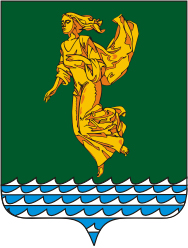 В соответствии с Федеральным законом от 06.10.2003 года № 131-ФЗ «Об общих принципах организации местного самоуправления в Российской Федерации», Уставом Ангарского городского округа, Регламентом Думы Ангарского городского округа, утвержденным решением Думы Ангарского городского муниципального образования от 30.04.2015 года № 01-01/01рД, Дума Ангарского городского округаРЕШИЛА:Принять информацию администрации Ангарского городского округа о ходе реализации муниципальной программы Ангарского городского округа «Экономическое развитие и эффективное управление» на 2016-2018 годы, утвержденной постановлением администрации Ангарского городского округа от 12.11.2015 года № 1575-па, к сведению.Настоящее решение вступает в силу со дня его подписанияПредседатель Думы	                                                                		       А.А. Городской⌐	¬Информация о ходе реализации муниципальной программы Ангарского городского округа «Экономическое развитие и эффективное управление» на 2016-2018 годы Для совершенствования механизмов управления экономическим развитием Ангарского городского округа разработана и действует с 2016 года муниципальная программа Ангарского городского округа «Экономическое развитие и эффективное управление» на 2016-2018 годы, утвержденная постановлением администрации Ангарского городского округа от 12.11.2015 года № 1575-па (далее – Программа).Утвержденный объем расходов по Программе на 2016 год составил 334 546,8 тыс. рублей (согласно бюджетной росписи на 01.11.2016 года), в том числе:1)	12 183,6 тыс. рублей – средства областного бюджета;2)	929,9 тыс. рублей – средства федерального бюджета;3)	321 433,3 тыс. рублей – средства бюджета АГО.Финансирование Программы осуществлялось по всем запланированным мероприятиям. Исполнение программы за 10 месяцев 2016 года составило 260 163,4  тыс. рублей (или 77,8 %), в том числе:1)	9 433,7 тыс. рублей – средства областного бюджета (освоение 77,4 %);2)	648,5 тыс. рублей – средства федерального бюджета (освоение 69,7 %);3)	250 081,2 тыс. рублей – средства бюджета АГО (освоение  77,8 %). Программа включает в себя 9 подпрограмм:1)	Подпрограмма 1 «Градостроительная политика АГО»;2)	Подпрограмма 2 «Повышение инвестиционной привлекательности АГО»;3)	Подпрограмма 3 «Поддержка и развитие малого и среднего предпринимательства на территории АГО»;4)	Подпрограмма 4 «Эффективное управление и распоряжение земельными ресурсами и муниципальным имуществом АГО»;5)	Подпрограмма 5 «Управление муниципальными финансами АГО»;6) 	Подпрограмма 6 «Муниципальная информационная среда»;7)	Подпрограмма 7 «Осуществление переданных отдельных государственных полномочий»;8)	Подпрограмма 8 «Формирование положительного имиджа и престижа АГО»;9)	Подпрограмма 9 «Обеспечение деятельности мэра АГО и администрации АГО».Подпрограмма 1 «Градостроительная политика АГО»(далее – Подпрограмма 1)Соисполнитель – Управление архитектуры и градостроительства (далее – УАиГ).Цель данной Подпрограммы 1 – организация равномерного и комплексного пространственного градостроительства развития АГО. Для достижения поставленной цели необходимо решить следующие задачи:Обеспечение комплексного градостроительного планирования территории АГО.Обеспечение создания достойной архитектуры и дизайна среды проживания в АГО.Систематизация адресов на территории АГО.Информационное обеспечение градостроительной деятельности, осуществляемой на территории АГО.Обеспечение реализации Подпрограммы 1 и функционирование УАиГ.В рамках Подпрограммы 1 реализуются следующие мероприятия:Разработка документов градостроительного планирования территории АГО.Разработка документов по планированию архитектуры и дизайна среды проживания в АГО.Наполнение документацией информационной системы обеспечения градостроительной деятельности АГО.Обеспечение реализации подпрограммы и функционирования УАиГ администрации АГО.Утвержденный объем расходов по Подпрограмме 1 на 2016 год составил  27 266,1 тыс. рублей за счет средств бюджета АГО. Общий объем финансирования Подпрограммы 1 за 10 месяцев 2016 год составил 20 495,9 тыс. рублей или 75,2 % от плана. Основное мероприятие «Разработка документов градостроительного планирования территории АГО» предусматривает ряд  мероприятий по развитию территории в АГО: внесение изменений в документы градостроительного планирования территории АГО (в генеральный план и правила землепользования и застройки); разработка проектов планировок и межевания территорий с инженерными изысканиями, в архитектурно-художественную документацию. Утвержденный объем расходов по данному мероприятию на 2016 год – 2 047,0 тыс. рублей. Фактический объем финансирования – 1 164,8 тыс. рублей. Исполнение по данному мероприятию 56,9 %. В рамках данного мероприятия выполнены работы по проекту изменений Генерального плана АГО Иркутской области в отношении Одинской территории - части территории АГО с учетом предложений жителей Одинской территории АГО на сумму 198,8 тыс. рублей. Выполнены работы по сбору исходных данных для выполнения программы комплексного развития транспортной инфраструктуры АГО в сфере характеристики существующего состояния части транспортной инфраструктуры на сумму 116,0 тыс. рублей.Заключен муниципальный контракт № 1200016002 от 02.09.2016 «На выполнение работ по разработке проекта программы комплексного развития социальной инфраструктуры АГО» на сумму 1 000,0 тыс. рублей. Первый этап работы выполнен. Оплата по акту выполненных работ произведена 26.10.2016 года на сумму 850,0 тыс. рублей.Остаток бюджетных ассигнований в сумме 732,2 тыс. рублей планируется направить на выполнение работ по внесению изменений в Генеральный план  АГО. Запланированные значения по целевым показателям за отчетный период достигнуты не в полном объеме. По плану целевой показатель «Количество разработанной градостроительной документации на территории АГО» на 2016 год равен 4 ед., достигнуто 3 ед. До конца 2016 года количество запланированных показателей будут достигнуты в полном объеме. Основное мероприятие «Разработка документов по планированию архитектуры и дизайна среды проживания в АГО» направлено на формирование архитектурно-художественного визуального образа АГО.Своевременная корректировка и внесение дополнений в ранее разработанную архитектурно-художественную документацию позволит проводить последовательную политику в области формирования высоко эстетичного облика территории АГО. Утвержденный объем расходов на 2016 год 123,0 тыс. рублей. Объем финансирования по данному мероприятию за 10 месяцев 2016 года составил 122,9 тыс. рублей (99,9 % от плана). Выполнены работы по сбору исходных данных для разработки документов по размещению нестационарных торговых объектов на территории АГО на сумму 42,0 тыс. рублей. Выполнены работы по сбору исходных данных для разработки документов по размещению рекламных конструкций на территории АГО на сумму 80,9 тыс. рублей.Целевой показатель «Количество разработанных документов по планированию архитектуры и дизайна среды проживания в АГО» по данному мероприятию запланирован в количестве 4 ед. исполнено 2 ед. Целевой показатель также достигнет планового значения.Основное мероприятие «Наполнение документацией информационной системы обеспечения градостроительной деятельности АГО». Наполнение документацией информационной системы обеспечения градостроительной деятельности (далее - ИСОГД) необходимо для:1)	совершенствования организации доступа пользователей к сведениям ИСОГД;2)	повышения эффективности работы с обращениями органов государственной власти Российской Федерации, органов государственной власти Иркутской области, органов местного самоуправления, физических и юридических лиц в случаях, предусмотренных федеральным законодательством.Объем финансирования за 10 месяцев по основному мероприятию составил  153,6 тыс. рублей (99,8 % от плана 154,0 тыс. рублей).В 2016 году произвели наполнение сведениями в государственный кадастр недвижимости о земельных участках. Запланированное значение целевого показателя «Доля включенных документов в информационную систему обеспечения градостроительной деятельности АГО» составила 1% (достигнут).Основное мероприятие «Обеспечение реализации подпрограммы и функционирования  Управления архитектуры и градостроительства администрации  АГО».Данное мероприятие направлено на своевременное выполнение функций УАиГ. Утвержденный объем расходов по данному мероприятию на 2016 год – 24 942,1 тыс. рублей за счет средств бюджета АГО. Фактический объем финансирования в 2016 году составил – 19 054,5 тыс. рублей. Исполнение по данному мероприятию 76,4 %.Путем электронного аукциона заключен Муниципальный контракт № 1200016001 от 23.08.2016 «На выполнение работ по устройству перехода к зданию гаража и ремонту здания гаража» на сумму 874,3 тыс. руб. Оплата по контракту планируется на ноябрь 2016 года.В октябре прошли мероприятия, оплата по которым будет осуществляться в ноябре:медицинский осмотр сотрудников;технический осмотр автотранспортных средств и страхование;контрольные мероприятия по секретной части.Поданы заявки в отдел муниципальных закупок на проведение процедуры запроса котировок  на поставку ГСМ, офисную бумагу. Целевой показатель  «Доля использованных бюджетных средств на обеспечение реализации подпрограммы от объема доведенных лимитов бюджетных обязательств за счет средств бюджета АГО на эти цели»  запланирован в размере 95 %, до конца года будет исполнен.Подпрограмма 2 «Повышение инвестиционной привлекательности АГО»(далее – Подпрограмма 2)Целью Подпрограммы 2 является стимулирование инвестиционной активности в АГО.Для достижения поставленной цели Подпрограммы 2 определен перечень задач:совершенствование правового, организационного обеспечения инвестиционной деятельности;создание позитивного инвестиционного имиджа АГО.В рамках решения задач Подпрограммы 2 определены основные мероприятия:содействие субъектам инвестиционной деятельности в реализации инвестиционных проектов (включает мероприятия по системной работе содействия реализации инвестиционных и инфраструктурных проектов);разработка и изготовление презентационных материалов об инвестиционной деятельности на территории АГО;продвижение инвестиционного потенциала АГО.Соисполнитель Подпрограммы 2 – отдел стратегического развития территории АГО (далее – отдел СтРаТ).Финансирование Подпрограммы 2 запланировано на 2016 год в объеме 1 428,5 тыс. рублей за счет средств бюджета АГО. Исполнение по состоянию на 01.11.2016 года составило 727,8 тыс. рублей или 51,0 % от плана.Для решения задачи «Совершенствование правового, организационного обеспечения инвестиционной деятельности» предусмотрено реализация основного мероприятия «Содействие субъектам инвестиционной деятельности в реализации инвестиционных проектов» (включает мероприятия по системной работе содействия реализации инвестиционных и инфраструктурных проектов). Финансирование данного мероприятия бюджетом АГО не предусмотрено. Несмотря на непростую экономическую ситуацию, администрацией АГО ведется работа по сопровождению инвестиционных проектов. Каждый квартал специалисты отдела СтРаТ проводят инвестиционный совет по рассмотрению проектов с целью принятия решения о значимости проекта и необходимости реализации его на территории АГО. В рамках данного мероприятия на нашей территории реализуется 23 инвестиционных проекта, которые находятся на разных стадиях реализации, из них 11 проектов, поступившие на рассмотрение администрации АГО и реализуемые при ее поддержке. За отчетный период подписаны два соглашения о сотрудничестве с инвесторами. Ведется ежеквартальный мониторинг реализации инвестиционных проектов.Большое внимание к проработке вопросов взаимодействия с инвесторами уделяется таким проектам как:строительство крытого спортивного комплекса с плавательными бассейнами;строительство птицефермы по производству мяса индейки; обустройство территории Центрального парка культуры и отдыха им. 10-летия Ангарска;строительство автовокзала.В целях повышения эффективности проводимой инвестиционной политики, обеспечения благоприятного инвестиционного климата на территории АГО, специалистами отдела СтРаТ ведется следующая работа:разрабатывается проект по внесению изменений в постановление от 20.07.2015 № 535-па «Об отдельных вопросах осуществления инвестиционной деятельности на территории АГО и отмене некоторых правовых актов» в части введения новой формы муниципальной поддержки в виде льготы по земельному налогу; разрабатывается проект постановления, регламентирующего порядок ведения Реестра инвестиционных проектов АГО; формируется План создания инвестиционных объектов и объектов инфраструктуры на территории АГО для создания открытой информационной среды для инвесторов; ведется сбор информации о свободных производственных площадях, непрофильных активах предприятий, земельных участках;сформирован общий «банк земли и имущества». Осуществлены выезды по всем свободным площадкам предприятий АО «АУС», АО «АЭХК», ПАО «Иркутскэнерго», составлен реестр площадок с краткой характеристикой объектов.Целевой показатель (индикатор) «Количество инвестиционных проектов (предложений), поддержанных и (или) сопровождаемых администрацией АГО» в размере 12 единиц планируется достичь к концу 2016 года.Для решения задачи «Создание позитивного инвестиционного имиджа АГО» запланировано проведение следующих мероприятий:разработка и изготовление презентационных материалов об инвестиционной деятельности на территории АГО;продвижение инвестиционного потенциала АГО.Основное мероприятие «Разработка и изготовление презентационных материалов об инвестиционной деятельности на территории АГО» включает в себя изготовление печатных и электронных материалов об инвестиционной привлекательности АГО. На реализацию данного основного мероприятия по Подпрограмме 2 предусмотрена сумма в объеме 435,0 тыс. рублей. Исполнение на 01.11.2016 составляет 71,5 тыс. рублей или 16,4% от плана.  Предусмотренные в данном направлении мероприятия реализуются согласно плану-графику размещения муниципальных закупок на 2016 год, в соответствии с которым сроки исполнения заключенных муниципальных контрактов определены на ноябрь и декабрь 2016 года. В рамках данного мероприятия заключен муниципальный контракт от  20.09.2016 № 0100016137 с издательством ООО «Время странствий» на сумму 207,5 тыс. рублей, срок оплаты ноябрь 2016 года. Запланировано издание стратегии социально-экономического развития АГО до 2030 года в полной версии 10 V.I.P. экземпляров и 100 штук в краткой версии, используя инфографику. В краткой версии брошюра будет содержать ключевые позиции социально-экономического положения и обозначит точки роста экономики округа в целом до 2030 года. Ее будет удобно использовать как в служебном пользовании, так и для презентации на любых мероприятиях.   В октябре 2016 года расторгнут муниципальный контракт от 15.08.2016 № 0100016109 на издание Инвестиционного паспорта на сумму 150,9 тыс. рублей. Повторное размещение на электронной площадке произошло в ноябре 2016 года на сумму 156,0 тыс. рублей, срок оплаты по контракту - декабрь 2016 года. Создание Инвестиционного паспорта (в количестве 200 экз.) необходимо для позиционирования территории АГО во внешнем мире. В нем планируется отразить ключевые моменты, которые могут заинтересовать бизнес, и в  дальнейшем может послужить притоку инвестиционных капиталов на территорию АГО. Также в инвестиционном паспорте будут представлены 50 предприятий, расположенных на территории АГО, с целью знакомства инвесторов с существующим потенциалом действующего бизнеса.В апреле 2016 года изготовлены на сумму 71,5 тыс. рублей следующие презентационные материалы:брошюра в количестве 50 штук свободных инвестиционных площадок, которая содержит перечень свободных инвестиционных площадок с указанием всех имеющихся коммуникаций и сетей, которые потенциально могут быть предоставлены инвестору для ведения бизнеса; презентационные материалы: 20 аккумуляторов, 50 ручек и блокнотов, которые могут быть использованы в качестве сувенирной продукции при проведении любых мероприятий, как на территории АГО, так и за его пределами. В целом печатные материалы активно используются как раздаточный материал на форумах, стратегических сессиях, официальных встречах с делегациями других стран, представителями власти и бизнеса.Целевой показатель «Количество изготовленных презентационных материалов» в размере 5 единиц достигнут.Основное мероприятие «Продвижение инвестиционного потенциала АГО», включает в себя:организация и проведение мероприятий, связанных с разработкой, внедрением и продвижением бренда АГО;информационное сопровождение и продвижение веб-сайта «АнгарскИнвест»;участие представителей администрации АГО в тематических международных и российских инвестиционных и экономических форумах, саммитах, выставках и конференциях;подготовка и размещение в средствах массовой информации, на сайтах ведущих информационных агентств материалов об экономических процессах и инвестиционных возможностях АГО.На реализацию данного основного мероприятия по Подпрограмме 2 предусмотрена сумма в объеме 993,5 тыс. рублей. Исполнение на 01.11.2016 составляет 66,1 % или 656,3 тыс. рублей. Мероприятие реализуются согласно плану-графику размещения муниципальных закупок на 2016 год, в соответствии с которым сроки исполнения заключенных муниципальных контрактов определены на декабрь 2016 года. Данное мероприятие включает в себя организацию и проведение мероприятий, связанных с разработкой, внедрением и продвижением бренда АГО. 06 июня 2016 года заключен муниципальный контракт на разработку бренда АГО. Согласно муниципальному контракту вся работа разделена на 2 этапа. Первый этап: исследование территории, разработка концепции бренда АГО. Срок окончания первого этапа 23.09.2016 года. Результатом проведения первого этапа явилось разработка 4 вариантов концепции бренда с проведенным онлайн-опросом по их оценке, с последующей презентацией всей аналитической работы и выбор концепции бренда на основе итогов конкурентного сравнения. Срок проведения второго этапа до 10.12.2016, результатом которого станет полностью разработанный бренд АГО, брендбук, макеты в различных формах, презентация с использованием имиджевой графики. Объем финансирования по контракту составляет 937,5 тыс. рублей, срок оплаты 1 этапа был в октябре 2016 года и составил сумму в размере 468,5 тыс. рублей. (50%). Оплата второго этапа будет произведена после окончания и согласования с заказчиком всех работ согласно заключенному контракту.Информационное сопровождение и продвижение веб-сайта «АнгарскИнвест». Создание информационных инструментов поддержки инвесторов (интернет сайт, социальные сети, СМИ) обусловлено необходимостью по повышению качества информационной поддержки инвесторов и повышению узнаваемости территории АГО. Заключен муниципальный контракт с ООО «САТТЕЛИТ» на информационное сопровождение и продвижение веб-сайта «АнгарскИнвест» на сумму  56,0 тыс. рублей. Срок оплаты по МК декабрь 2016 года.Участие представителей администрации АГО в экономических форумах, выставках и конференциях. Сотрудники отдела в целях развития взаимодействия и презентации инвестиционной привлекательности АГО организовали и провели официальные встречи с генеральными консулами Монголии, Китая, Южной Кореи. Для расширения коммуникации на межмуниципальном уровне и изучению лучших практик по повышению эффективности проводимой инвестиционной политики приняли участие в Братском экономическом форуме. Был организован официальный визит Китайской делегации из Института географии и природных ресурсов Академии наук, а так же делегации из городов Цзыбо и Эрлянь. Также принимали участие в форуме по китайско-монгольско-российскому торгово-экономическому сотрудничеству (Эрляньский форум). Результатом поездки явилось подписание протокола о намерениях в сфере торгово-экономических отношениях.Подготовка и размещение в средствах массовой информации материалов об экономических процессах и инвестиционных возможностях АГО.При содействии сотрудников отдела были подготовлены информационные материалы об инвестиционном потенциале территории АГО и представлены в журнале «ЭКСПО» № 44 на Международном инвестиционном форуме «Сочи 2016», Красноярском экономическом форуме и Петербургском международном экономическом форуме.Целевой показатель (индикатор) «Количество мероприятий, направленных на продвижение инвестиционного потенциала АГО» – 5, достигнут.Подпрограмма 3 «Поддержка и развитие малого и среднего предпринимательства на территории Ангарского городского округа»(далее – Подпрограмма 3)Целью Подпрограммы 3 является содействие развитию малого и среднего предпринимательства. Для достижения данной цели определены следующие задачи:оказание поддержки субъектам малого и среднего предпринимательства (далее – СМиСП) АГО;создание условий для развития СМиСП в АГО.Для решения вышеназванных задач предусмотрена реализация следующих мероприятий:оказание финансовой поддержки СМиСП;оказание информационно-консультационной поддержки СМиСП;оказание имущественной поддержки СМиСП и организациям, образующим инфраструктуру поддержки СМиСП;мероприятия, направленные на развитие СМиСП в АГО.Финансирование Подпрограммы 3 производится за счет средств бюджета АГО и на 2016 год предусмотрено 2 604,5 тыс. рублей. Исполнение на 01.11.2016 составило 770,8 тыс. рублей, что составляет 29,6 % от плана на 2016 год.В рамках решения задачи «Оказание поддержки СМиСП АГО» запланированы основные мероприятия «Оказание финансовой поддержки СМиСП», «Оказание информационно-консультационной поддержки СМиСП», «Оказание имущественной поддержки СМиСП и организациям, образующим инфраструктуру поддержки СМиСП».На реализацию основного мероприятия «Оказание финансовой поддержки СМиСП» предусмотрена сумма в объеме 1 000,0 тыс. рублей. Поскольку финансовая поддержка является одним из самых действенных механизмов поддержки, было принято решение направить средства в размере 1 000,0 тыс. рублей на наиболее востребованный среди предпринимателей вид субсидий – возмещение части затрат на покупку производственного оборудования. Финансовая поддержка СМиСП осуществляется на конкурсной основе, в соответствии с положением о предоставлении субсидий, утвержденным постановлением администрацией АГО от 05.09.2016 № 2047-па «О порядке предоставления субсидий субъектам малого и среднего предпринимательства на возмещение части затрат на покупку производственного оборудования». По результатам объявленного конкурса в 2016 году предполагается предоставить не менее 5 субсидий. Субсидия предоставляется в размере 50% от суммы фактически произведенных и документально подтвержденных СМиСП расходов на покупку производственного оборудования, но не более 200,0 (двести тысяч) рублей на одного получателя субсидии в текущем финансовом году.Специалисты Отдела СтРаТ дополнительно оказывают информационную и консультационную поддержку СМиСП в части предоставления государственной поддержки. Одной из задач Отдела СтРаТ является обеспечение участия СМиСП АГО в областных конкурсах по предоставлению субсидий путем проведения разъяснительных консультаций по оформлению конкурсных заявок.  На реализацию основного мероприятия «Оказание информационно консультационной поддержки СМиСП» предусмотрено 209,5 тыс. рублей. Исполнение за 10 месяцев составило 116,7 тыс. рублей, что составляет 55,7 % от годового плана. Основной объем исполнения предусмотрен в четвертом квартале 2016 года, поскольку срок действия заключенных муниципальных контрактов до 20 декабря 2016 года.Основное мероприятие включает в себя следующие направления: создание и размещение в информационно-телекоммуникационной сети Интернет информационных материалов на портале для предпринимателей; подготовка, размещение в средствах массовой информации информационных материалов, освещающих вопросы деятельности СМиСП и органов власти в области поддержки предпринимательства; организация и проведение информационно-консультационных услуг по различным направлениям общепредпринимательской деятельности.Одной из задач отдела СтРаТ является совершенствование информирования СМиСП о способах государственной и муниципальной поддержки. Недостаток информации у представителей малого и среднего предпринимательства представляет основной блок проблем,  который решается за счет информационной поддержки. Специалисты отдела СтРаТ используют все каналы связи для доведения актуальной и полезной информации до предпринимателей АГО путем размещения информации в газете «Ангарские ведомости» и на портале малого и среднего бизнеса «Деловой Ангарск». Практически ежедневно проводится адресная электронная рассылка писем, а так же используются интернет площадки социальных сетей. Для регулярного информирования населения через средства массовой информации о деятельности администрации АГО в области поддержки малого и среднего предпринимательства по итогам проведения конкурсных процедур заключен муниципальный контракт с ООО «Газета «Время» от 22.03.2016 № 00100016028 на сумму 149,9 тыс. рублей. В рамках муниципального контракта опубликован информационный материал, посвященный Дню Российского предпринимательства,  Ярмарки «Покупай Ангарское», а также информация по проведению обучающих семинарах и консультациях. В течение 4 квартала запланировано размещение материалов, посвященных  проведению конкурса «Лучший предприниматель года – 2016» и объявление конкурсного отбора по предоставлению финансовой поддержки.Одним из самых популярных и востребованных направлений Подпрограммы 3 по-прежнему является консультационная поддержка, которая заключается в предоставлении бесплатных консультаций по различным вопросам предпринимательской деятельности. Администрация АГО заключила два муниципальных контракта по направлению консультационной поддержки:муниципальный контракт от 11.03.2016 № 0100016019 с ИП Савченко А.М. на сумму 33,3 тыс. рублей в объеме 125 часов;муниципальный контракт от 23.08.2016 № 0100016121 с ИП Ростовской Е.А. на сумму 25,9 тыс. рублей в объеме 83 часа. Общий объем консультаций по заключенным муниципальным контрактам составляет 208 часов (1 час – 60 минут) на сумму 59,2 тыс. рублей. Заключение второго муниципального контракта стало возможным благодаря образовавшейся экономии в результате электронных торгов по первому муниципальному контракту. На сегодняшний день консультации по вопросам предпринимательской деятельности получили 165 СМиСП АГО, что на 32% превышает целевой показатель основного мероприятия «Количество СМиСП, получивших информационно-консультационные услуги по различным направлениям предпринимательской деятельности» (плановое значение 125 ед.). Срок действия муниципального контракта до 25 декабря 2016 года. Дополнительно специалисты отдела СтРаТ ведут работу по информированию предпринимателей о консультационной поддержке, организованной Центром поддержки предпринимателей Иркутской области.Основное мероприятие «Оказание имущественной поддержки СМиСП и организациям, образующим инфраструктуру поддержки СМиСП». Данное мероприятие не предусматривает финансирование.Целевой показатель по мероприятию «Наличие актуального перечня муниципального имущества в целях предоставления его во владение и (или) пользование на долгосрочной основе СМиСП, и организациям образующим инфраструктуру поддержки СМиСП».В целях исполнения положений пункта 1 статьи 18 от 24.07.2007 № 209-ФЗ «О развитии малого и среднего предпринимательства в Российской Федерации» Постановлением администрации АГО утвержден перечень муниципального имущества в целях предоставления его во владение и (или) в пользование на долгосрочной основе СМиСП и организациям образующим инфраструктуру поддержки СМиСП от 25.01.2016 № 85-па. На сегодняшний день данный перечень включает в себя 20 объектов, в которых осуществляются приоритетные и социально значимые виды деятельности. По каждому объекту, включенному в перечень муниципального имущества с администрацией АГО, заключены договоры аренды. Для решения задачи «Создание условий для развития СМиСП в АГО» Подпрограммой 3 предусмотрены следующие основные мероприятия: «Мероприятия, направленные на развитие СМиСП».Основное мероприятие «Мероприятия, направленные на развитие СМиСП в АГО» на 2016 год предусматривает расходы в сумме 1 395,0 тыс. рублей. Фактическое исполнение составляет 654,2 тыс. рублей или 46,9 % от плана 2016 года. Включает в себя следующие направления: организация и проведение образовательных мероприятий, обучающих семинаров, тренингов, мастер-классов, деловых игр, круглых столов, лекций, и иных мероприятий по вопросам ведения предпринимательской деятельности; организация и проведение форумов, ярмарок, конкурсов, фестивалей, выставок и иных публичных мероприятий по формированию позитивного образа предпринимателя и демонстрации достижений СМиСП; организация и проведение исследований о состоянии и динамике развития СМиСП; разработка, издание и распространение информационно-методической литературы (в том числе брошюр, буклетов, каталогов) по вопросам предпринимательской деятельности.Организация проведения мероприятий, приуроченных к празднованию Дня Российского предпринимательства. Общий объем финансирования составляет 400,0 тыс. рублей. В целях пропаганды и популяризации предпринимательской деятельности, привлечения внимания к вопросам предпринимательского сообщества заключены муниципальные контракты на общую сумму 396,9 тыс. рублей:Муниципальный контракт от 27.04.2016 № 0100016048 «Оказание услуг по организации и проведению Бизнес-спартакиады для СМиСП» на сумму 149,9 тыс. рублей. Данное мероприятие проводится ежегодно в рамках празднования Дня российского предпринимательства на территории Спортивно-оздоровительного комплекса «Атом-спорт». Участие в спартакиаде приняли 60 руководителей и работников из различных организаций и предприятий АГО, которые были сформированы в 10 команд по 6 человек (3 мужчины, 3 женщины). Главной целью проведения Бизнес – спартакиады является укрепление корпоративного духа, популяризация здорового образа жизни и спорта среди СМиСП, расширение партнерских и стратегических взаимоотношений с бизнес – сообществом. По итогам проведения Бизнес – спартакиады 1 место присуждено команде ООО «Сарсенбаев», 2 место завоевала команда ООО «Ангара – Реактив», 3 место - команда ИП Кузьменко Т.А.Муниципальный контракт от 04.05.2016 № 0100016054 «Оказание услуг по организации и проведению мероприятий, посвященных Дню Российского предпринимательства». Данное мероприятие проходило 26 мая 2016 года  на площади Ленина. В рамках праздничного концерта мэр АГО С.А. Петров вручил 42 благодарственных писем предпринимателям, которые были отмечены за внесение большого вклада в развитие нашей территории. Концертная программа состояла из выступлений танцевальных, вокальных и инструментальных  коллективов. Муниципальный контракт от 10.05.2016 № 0100016055 «Оказание услуг по организации и проведению мероприятий, посвященных Дню Российского предпринимательства». В рамках данного муниципального контракта была организована и проведена 19 мая 2016 года в ДК «Энергетик» Ярмарка услуг для предпринимателей. В формате одного окна в этот день были представлены 32 организации (ИФНС, Пенсионный Фонд, ФСС, Прокуратура города Ангарска, Уполномоченный по защите прав предпринимателей, финансовые структуры, Гарантийный фонд Иркутской области, организации образующие инфраструктуру поддержки предпринимательства и другие организации). Каждый предприниматель имел возможность задать интересующие его вопросы и получить консультацию. В рамках данного мероприятия прошла встреча предпринимателей с мэром АГО. Количество посетителей ярмарки составило цифру в количестве 102 представителей СМиСП.В целях содействия развитию малого и среднего предпринимательства, администрация АГО при поддержке АО «ТВЭЛ» и в соответствии с постановлением администрации АГО от 23.08.2016 № 1974-па «О проведении среди субъектов малого и среднего предпринимательства АГО конкурса «Лучший предприниматель года – 2016» в ноябре 2016 года объявлено проведение конкурса «Лучший предприниматель года – 2016». В настоящее время в бюджет АГО поступили денежные средства в размере 300,0 тыс. рублей от АО «ТВЭЛ» на основании договора о предоставлении безвозмездного (целевого) финансирования на приобретение призового фонда победителям конкурса «Лучший предприниматель года – 2016».Организация и проведение семинаров, тренингов, мастер-классов для СМиСП. Финансирование предусмотрено в объеме 257,5 тыс. рублей, исполнение на 01.11.2016 года составило 236,3 тыс. рублей (или 92,0 %).Для предпринимателей за отчетный период были организованы и проведены в рамках заключенных муниципальных контрактов следующие бесплатные семинары:«Участие в закупках по Федеральному закону от 05.04.2013 № 44-ФЗ «О контрактной системе в сфере закупок товаров, работ, услуг для обеспечения государственных и муниципальных нужд»;«Стратегическое планирование»;«Проверка организаций контролирующими органами в процессе осуществления предпринимательской деятельности. Новые требования законодательства»;«Клиентоориентированный сервис»;«Инновационные технологи в организации бизнес-процессов»;«Разработка и внедрение креативных проектов в бизнесе: как из креативной идеи сделать прибыльный проект»;«Соблюдение авторских прав»;«Приемы продаж, общения с инвесторами и работы с интеллектуальной собственностью»;«Анализ финансово-хозяйственной деятельности»;«Управление персоналом для предпринимателей»;«Бережливое производство».Все темы обучающих мероприятий выбраны по итогам периодически проводимых специалистами отдела СтРаТ опросов предпринимателей. Количество СМиСП, посетивших вышеуказанные семинары, составило 273 человека. Организация и проведение деловых игр для учащихся общеобразовательных учреждений по вопросам предпринимательской деятельности. Объем финансирования данного мероприятия составляет 92,5  тыс. руб. В целях вовлечения молодежи АГО в предпринимательскую деятельность, а также повышение предпринимательской активности среди молодежи, в рамках Подпрограммы 3 запланировано проведение деловой игры «Юный предприниматель». Подобные мероприятия направлены на повышение финансовой грамотности молодежи, изучение основ предпринимательской деятельности. Цель игры - дать слушателям  основы об экономике, маркетинге, бизнес-планированию, рекламе, рисках, с которыми сталкиваются предприниматели, популярно рассказать о предпринимательской деятельности и, в итоге, попытаться выявить предпочтения при выборе будущей профессии, возможно, связанной с предпринимательством. По итогам проведения деловой игры ребята познакомятся с навыками работы в команде и принятию решений, проявлению способностей контактировать и слушать других, примут участие во встречах с действующими предпринимателями, а также получать возможность посетить предприятия АГО. Все участники деловой игры получат сертификаты о прохождении обучения. С 2015 года к участию привлекаются школьники не только ангарских школ, но и школ из внегородских территорий (Савватеевака, Мегет, Одинск). В рамках данного мероприятия заключен муниципальный контракт от 09.08.2016 № 0100016107 на оказание услуг по организации и проведению деловой игры «Юный предприниматель» на сумму 92,5 тыс. рублей. Данная деловая игра будет проведена в период с ноября по декабрь 2016 года. Минимальное количество участников в деловой игре 40 человек. Организация и проведению обучающих семинаров «Бизнес-старт» для начинающих предпринимателей. Для успешного начала, а тем более развития собственного бизнеса начинающему предпринимателю необходимо четко представлять возможности сферы приложения своей активности, понимать последовательный алгоритм своих действий. С этой целью ежегодно проводится цикл семинаров «Бизнес-старт» для начинающих предпринимателей. В рамках двухдневного курса потенциальные предприниматели получают знания по основам ведения бизнеса, налогообложения, бухгалтерского учета, рекламы и маркетинга, а также учатся находить свежие идеи для открытия своего дела. В рамках данного мероприятия заключен муниципальный контракт от 28.03.2016 № 0100016029 на сумму 28,0 тыс. рублей. В соответствии с заключенным муниципальным контрактом было проведено три обучающих семинара (в апреле, мае и сентябре), четвертый семинар запланирован на 7 и 8 ноября 2016 года. Всего на семинарах прошли курсы обучения 60 начинающих предпринимателей.Организация подготовки и издание информационной-методической литературы для СМиСП.Объем финансирования данного мероприятия составляет 94,0 тыс. рублей.В рамках данного мероприятия заключено три муниципальных контракта на общую сумму 94,0 тыс. рублей:Информационно методический буклет для СМиСП – 24,8 тыс. рублей, количество экземпляров - 500. В данном методическом буклете отражается информация об организациях и предприятиях, которые образуют инфраструктуру поддержки предпринимательской деятельности (31 организация с указанием контактных данных).Информационно-методическая брошюра для предпринимателей «На пути к успеху» – 39,2 тыс. рублей, количество экземпляров - 500. Брошюра предназначена как для начинающих, так и действующих предпринимателей.Информационно-методическая брошюра «Основные вопросы участия в государственных и муниципальных закупках» – 30,0 тыс. рублей, количество экземпляров – 500. Целевой показатель «Количество СМиСП принявших участие в мероприятиях, направленных на развитие СМиСП» составляет 580 человек. На сегодняшний день, без учета мероприятий, которые запланированы в 4 квартале 2016 года уже приняли участие 577 СМиСП.Все мероприятия, реализованные в рамках Подпрограммы 3, согласованы и утверждены общественным координационным Советом в области развития предпринимательства при администрации АГО.Подпрограмма 4 «Эффективное управление и распоряжение земельными ресурсами и муниципальным имуществом АГО» на 2016-2018 годы(далее – Подпрограмма 4)Целью Подпрограммы 4 является создание условий по повышению качества, оперативности, эффективности и публичности управления объектами муниципальной собственности и земельными ресурсами АГО.Ответственный исполнитель Подпрограммы 4 – Комитет по управлению муниципальным имуществом АГО (далее – КУМИ).Для достижения поставленной цели необходимо решить следующие задачи:обеспечение условий для эффективного управления и распоряжения муниципальным имуществом;обеспечение условий для эффективного управления и распоряжения земельными ресурсами;обеспечение внесения взносов на капитальный ремонт многоквартирных домов за имущество, находящееся в муниципальной собственности на счет регионального оператора;обеспечение содержания объектов муниципальной собственности;обеспечение реализации мероприятий муниципальной программы.Утвержденный объем расходов по Подпрограмме 4 на 2016 год составил 71 962,6 тыс. рублей.Финансирование Подпрограммы 4 осуществлялось по всем запланированным мероприятиям. Исполнение программы за 10 месяцев 2016 года составило 51 544,5 тыс. рублей, что составляет 71,6 % от плана.Подпрограмма 4 включает в себя 5 основных мероприятий:1)	создание условий для эффективного управления и распоряжения муниципальным имуществом;2)	создание условий для эффективного управления и распоряжения земельными ресурсами;3)	уплата взносов на капитальный ремонт объектов муниципальной собственности;4)	содержание объектов муниципальной собственности;5)	обеспечение деятельности КУМИ.Основное мероприятие «Создание условий для эффективного управления и распоряжения муниципальным имуществом».Объем финансирования в 2016 году составил 9 208,3 тыс. рублей, израсходовано за отчетный период 3 049,9 тыс. рублей, что составляет 33,1 %.Целевой показатель «Количество объектов муниципальной собственности АГО, вовлеченных в гражданский оборот» – 125 объектов муниципальной собственности. По состоянию на 01.11.2016 в ходе реализации Подпрограммы 4 подготовлено 104 объекта недвижимости нежилого фонда для вовлечения в гражданский оборот. На 31.12.2016 будет вовлечено в гражданский оборот 125 объектов.В целях эффективного управления муниципальным имуществом АГО, проведены следующие мероприятия:Проведение паспортизации и технической инвентаризации, кадастровых работ объектов муниципальной собственности АГО и бесхозяйных объектов. Заключены муниципальные контракты на сумму 384,6 тыс. рублей:ООО "БЮРО КАДАСТРОВЫХ ИНЖЕНЕРОВ" на сумму 155,0 тыс. рублей – выполнение работ по изготовлению технических паспортов, изготовлению технических планов и постановке на кадастровый учет объектов недвижимости, находящихся в собственности АГО, и бесхозяйных объектов;ФГУП "Ростехинвентаризация-Федеральное БТИ" на сумму 40,5 тыс. рублей – выполнение работ по изготовлению технических паспортов, изготовлению технических планов и постановке на кадастровый учет объектов недвижимости, находящихся в собственности АГО, и бесхозяйных объектов;ООО "ВостСибземкадастрсъемка на сумму 177,9 тыс. рублей – выполнение работ по изготовлению технических паспортов, изготовлению технических планов и постановке на кадастровый учет бесхозяйных объектов недвижимости, находящихся в собственности АГО;Ангарское отделение Иркутского филиала ФГУП "Ростехинвентаризация-Федеральное БТИ"  на сумму 11,2 тыс. рублей – выполнение работ по текущей технической инвентаризации объектов капитального строительства. В результате данного мероприятия проведена техническая инвентаризация 17 000 кв. м. муниципального имущества, осуществлена постановка на кадастровый учет 10 объектов недвижимости. Кроме того, КУМИ планируется постановка на кадастровый учет 15 объектов недвижимости и проведение технической инвентаризации с постановкой на кадастровый учет 10 бесхозяйных объектов недвижимости.Проведение независимой оценки объектов муниципальной собственности и бесхозяйных объектов. Заключены муниципальные контракты на сумму 201,8 тыс. рублей:ООО "Региональное бюро оценки и консалтинга" на сумму 96,7 тыс. рублей – оказание услуг по независимой оценке объектов муниципальной собственности АГО;ООО "Оценочно-консалтинговая фирма "САМИ" на сумму 20,0 тыс. рублей – оказание услуг по определению рыночной стоимости объекта для отчуждения;ООО "Репин и Ко" на сумму 85,1 тыс. рублей – оказание услуг по оценке рыночной стоимости объектов муниципальной собственности АГО.В результате реализации данного мероприятия по состоянию на 21.10.2016 проведена независимая оценка 92 объектов недвижимости.Страхование объектов муниципального нежилого фонда АГО. Заключен муниципальный контракт на сумму 40,2 тыс. рублей. Отсутствие должным образом оформленных документов на объекты недвижимости не позволяет в полной мере реализовывать права собственника, что, в свою очередь, тормозит вовлечение объектов муниципальной собственности в гражданский оборот, а также не позволяет осуществить сдачу в аренду и приватизацию объектов муниципальной собственности АГО.Проведено 54 аукциона по продаже муниципального имущества в отношении 17 объектов недвижимости, 22 процедуры торгов посредством публичного предложения в отношении 7 объектов недвижимости, 1 продажа муниципального имущества без объявления цены в отношении 1 объекта недвижимости.По итогам продажи муниципального имущества заключено 8 договоров купли-продажи муниципального имущества.Заключено 7 договоров купли-продажи в рамках Федерального закона от 22.07.2008 № 159-ФЗ «Об особенностях отчуждения недвижимого имущества, находящегося в государственной собственности субъектов Российской Федерации или в муниципальной собственности и арендуемого субъектами малого и среднего предпринимательства, и о внесении изменений в отдельные законодательные акты Российской Федерации».Проведено 54 аукционов на право заключения договоров аренды муниципального имущества в отношении 23 объектов недвижимости.Заключено 36 договоров аренды муниципального имущества.Проведение капитального ремонта объектов муниципальной собственности АГО. Объем финансирования в 2016 году составил 8 182,5 тыс. рублей. Исполнено на 01.11.2016 года 2 751,6 тыс. рублей. В рамках мероприятия заключены муниципальные контракты:муниципальный контракт№ 0700016021 от 23.05.2016 на ремонт мягкой кровли здания расположенного по адресу: квартал 212, дом 15 на сумму 537,3 тыс. рублей; муниципальный контракт от 15.06.2016 №0700016023 на выборочный ремонт здания расположенного по адресу: квартал 212, дом 15 на сумму 2 177,3 тыс. рублей;муниципальный контракт от 28.06.2016 № 22 проектно-сметная документация на систему пожарной сигнализации нежилых помещений в административном здании, расположенного по адресу: город Ангарск, 212 квартал, дом 15 на сумму 36,9 тыс. рублей;муниципальный контракт от 17.10.2016 № 0700016039 на выполнение работ по монтажу системы пожарной сигнализации нежилых помещений в здании, расположенном по адресу: г. Ангарск, 212 квартал, дом 15 на сумму 188,9 тыс. рублей.Так же подана заявка на проведение выборочного ремонта нежилых помещений здания, расположенного по адресу: квартал 212, дом 15 на сумму 1 457,8 тыс. рублей.В результате реализации данного мероприятия существенно улучшен муниципальный объект, расположенный по адресу 212 квартал, дом 15. На данном этапе работы по капитальному ремонту объекта продолжаются.Оценка рыночной стоимости жилого фонда.В рамках мероприятия КУМИ заключен муниципальный контракт от 20.06.2016  на сумму 7,0 тыс. рублей. В результате реализации данного мероприятия по состоянию на 21.10.2016 проведена независимая оценка пяти объектов недвижимости, оплата данных работ будет осуществлена после поступления счетов на оплату.Проведение технической инвентаризации и паспортизации, кадастровых работ жилого фонда. В рамках Мероприятия КУМИ заключен контракт от 28.06.2016 на сумму 297,6 тыс. рублей.В результате данного мероприятия направлены заявки на выполнение работ по технической инвентаризации и постановке на кадастровый учет 55 жилых помещений, а также 16 заявок на выполнение актов обследования для снятия с кадастрового учета снесенных аварийных домов. Работы по постановке и снятию с кадастрового учета запланированы БТИ на октябрь-ноябрь 2016 года.Основное мероприятие «Создание условий для эффективного управления и распоряжения земельными ресурсами».Объем финансирования в 2016 году составил 1 466,3 тыс. рублей, израсходовано за отчетный период 97,5 тыс. рублей, что составляет 6,6 %.Целевой показатель «Количество сформированных земельных участков для вовлечения их в гражданские правоотношения» в 2016 году 359 шт. По состоянию на 01.10.2016 в ходе реализации Подпрограммы 4 подготовлено 319 земельных участков для вовлечения их в гражданские правоотношения. На 31.12.2016 будет сформировано 359 земельных участков для вовлечения их в гражданские правоотношения.В целях эффективного управления и распоряжения земельными ресурсами и муниципальным имуществом АГО, создания условий организации гражданского оборота земельных участков, повышения инвестиционной привлекательности территории, разработки и реализации мероприятий по благоустройству, увеличения доходной части бюджета АГО проведены следующие мероприятия:Формирование земельных участков для реализации их на торгах в количестве 39 земельных участков. 05.04.2016 заключен муниципальный контракт № 0700016008 на сумму 47,0 тыс. рублей. После формирования земельных участок и постановки их на кадастровый учет  проведено 16 аукционов на право предоставления земельных участков в собственность и аренду.Формирование земельных участков, расположенных под объектами недвижимости, находящихся в муниципальной собственности, а также земельных участков место общего пользования и объектов инженерной инфраструктуры в количестве 20 земельных участков. 28.03.2016 заключен муниципальный контракт № 0700016007 на сумму 45,6 тыс. рублей. Данное мероприятие необходимо для решения проблемы повышения качества и эффективности управления объектами муниципальной собственности и земельными ресурсами. Так как до настоящего времени в АГО не полностью сформирован в установленном порядке фонд муниципальных земель. В соответствии с Земельным кодексом Российской Федерации, Федеральным законом от 25.10.2001 № 137-ФЗ «О введении в действие Земельного кодекса Российской Федерации», Федеральным законом от 22.08.2004 № 122-ФЗ «О внесении изменений в законодательные акты Российской Федерации и признании утратившим силу некоторых законодательных актов Российской Федерации»  изменена процедура разграничения государственной собственности на землю, действует заявительный принцип регистрации права муниципальной собственности, в том числе на земельные участки. Выполнение работ по независимой оценке земельных участков (частей земельных участков), находящихся в муниципальной собственности в целях их предоставления в аренду/собственность. Заключено два муниципальных контракта от 01.08.2016 № 0700016034 и от 28.03.2016 № 0700016006 на сумму 74,0 тыс. рублей. Данное мероприятие необходимо для дальнейшего предоставления земельных участков в аренду, собственность. Учитывая независимую оценку, заключено 92 разрешения на использование земельных участков, также предоставлено в собственность 9 земельных участков на сумму 1 620,0 тыс. рублей. На новый срок проведен перерасчет 67 договоров аренды земельных участков.Формирование земельных участков для индивидуального жилищного строительства в целях их предоставления в рамках Закона Иркутской области от 28.12.2015 № 146-озв количества 115 земельных участков, в соответствии с утвержденным проектом планировки территории. 11.05.2016 заключен муниципальный контракт № 0700016034 на сумму 64,2 тыс. руб. В рамках мероприятия предоставлено 55 земельных участков, 60 земельных участков находятся в работе.Основное мероприятие «Уплата взносов на капитальный ремонт объектов муниципальной собственности».Объем финансирования в 2016 году составил 17 783,3 тыс. рублей, израсходовано за отчетный период 13 692,2 тыс. рублей, что составляет 77,0 %. Целевой показатель «Доля внесенных взносов на капитальный ремонт многоквартирных домов за имущество, находящееся в муниципальной собственности на счет регионального оператора» составит 100 %. На 01.11.2016 исполнение мероприятия составило 77,0%. Оплата услуг произведена на основании платежных документов, поступивших на оплату с января по сентябрь 2016 года. На 31.12.2016 исполнение мероприятия составит 100%.Основное мероприятие «Содержание объектов муниципальной собственности».Объем финансирования в 2016 году составил 10 658,3 тыс. рублей, израсходовано за отчетный период 6 665,1 тыс. рублей, что составляет 62,5 %.Целевой показатель «Количество объектов недвижимости, содержание которых осуществлено за счет средств бюджета АГО» составит 48 ед. По состоянию на 01.11.2016 в муниципальной казне АГО числится 57 свободных объектов нежилого фонда. Из них 24 объекта планируется реализовать в соответствии с прогнозными планами муниципального имущества приватизации на 2016 и 2017 года, в отношении 26 объектов планируется заключение договоров аренды, в отношении 7 объектов социальной направленности выполняются подготовительные работы для последующей их передачи в пользование муниципальным учреждениям.На 01.11.2016 содержание всех свободных объектов нежилого фонда выполнено в полном объёме. На 31.12.2016 исполнение мероприятия составит 100%.Основное мероприятие «Обеспечение деятельности КУМИ».Объем финансирования в 2016 году составил 32 846,4 тыс. рублей, израсходовано за отчетный период 28 039,8 тыс. рублей, что составляет 85,4 %. На 31.12.2016 исполнение мероприятия составит более 95%.Целевой показатель: Доля использованных бюджетных средств на обеспечение деятельности КУМИ от объема доведенных лимитов бюджетных обязательств за счет средств бюджета АГО на эти цели составит 95 %.В приемные дни сотрудниками КУМИ проводятся консультации граждан при личном и телефонном обращении. Размещена соответствующая информация на официальном сайте администрации АГО. По терминалу, расположенному в здании администрации АГО «Саяны», за 9 месяцев 2016 года зарегистрировано 16 780 обращений граждан по вопросам, относящимся к деятельности КУМИ.Средства мероприятия направлены на обеспечение КУМИ (оплата труда, начисления на выплаты по оплате труда, оплату услуг и приобретение расходных материалов). Реализация данного мероприятия позволит обеспечить долю использованных бюджетных средств на обеспечение деятельности КУМИ, на уровне 95%. Подпрограмма 5 «Управление муниципальными финансами АГО»(далее Подпрограмма 5)Соисполнителем Подпрограммы 5 является Комитет по экономике и финансам администрации АГО (далее – КЭФ).Финансирование Подпрограммы 5 на 2016 год предусмотрено в размере 55 331,7 тыс. рублей. Исполнение на 01.11.2016 года составило 38 132,2 тыс. рублей, что составляет 68,9 % от годового плана.Целью Подпрограммы 5 является Повышение эффективности и прозрачности управления муниципальными финансами АГО. Для достижения поставленной цели Подпрограммы 5 определен следующий перечень задач:обеспечение возложенных на КЭФ функций в соответствии с действующим федеральным, областным законодательством и муниципальными правовыми актами АГО;управление средствами резервного фонда администрации АГО;достижение приемлемых объемов муниципального долга АГО;осуществление отдельных областных государственных полномочий.Задача «Обеспечение возложенных на КЭФ функций в соответствии с действующим федеральным, областным законодательством и муниципальными правовыми актами». Решение задачи осуществлялось в рамках основного мероприятия «Обеспечение эффективного и прозрачного управления муниципальными финансами и реализация возложенных на КЭФ администрации АГО иных функций». Финансирование на данное основное мероприятие предусмотрено в размере 44 431,8 тыс. рублей, исполнение за 10 месяцев 2016 года составило 37 116,1 тыс. рублей или 83,5 % от плана. Были проведены следующие мероприятия:Организация составления проекта и исполнения бюджета АГО.КЭФ осуществляет составление проекта бюджета АГО. В настоящее время сформирован прогноз доходов бюджета АГО, на основе которого доведены предельные объемы бюджетных ассигнований до главных распорядителей средств бюджета АГО. Организовано составление муниципальных программ АГО и их рассмотрение на совещаниях у мэра АГО и Думы АГО. Рассмотренные  муниципальные программы АГО станут основой проекта бюджета АГО на 2017 год и на плановый период 2018 и 2019 годов по расходам. В настоящее время формирование бюджета АГО на 2017 год и на плановый период 2018 и 2019 годов и документов к нему продолжается.Исполнение бюджета организуется на основе сводной бюджетной росписи и кассового плана. КЭФ осуществляет составление и ведение сводной бюджетной росписи и кассового плана КЭФ во взаимодействии с главными распорядителями бюджетных средств и главными администраторами доходов бюджета АГО.Основные характеристики бюджета АГО на 2016 год:	общий объем доходов бюджета АГО в сумме 4 464 789,5 тыс. рублей, в том числе объем безвозмездных поступлений в сумме 2 249 223,1 тыс. рублей, из них объем межбюджетных трансфертов, получаемых из других бюджетов бюджетной системы Российской Федерации, в сумме 2 259 942,6 тыс. рублей;общий объем расходов бюджета АГО в сумме 5 023 972,6 тыс. рублей;дефицит бюджета АГО в сумме 559 183,1 тыс. рублей или 25,2 % утвержденного общего годового объема доходов бюджета АГО без учета утвержденного объема безвозмездных поступлений, в том числе в пределах снижения остатков средств на счете по учету средств бюджета АГО в сумме 337 626,5 тыс. рублей.Бюджет исполняется на основе единства кассы и подведомственности расходов. Что означает, что КЭФ осуществляет зачисление и учет всех кассовых поступлений и всех кассовых выплат с единого счета бюджета.Для исполнения бюджета АГО в Управлении Федерального казначейства по Иркутской области  КЭФ открыт лицевой счет бюджета 02343D01820.Для учета средств, поступающих во временное распоряжение органам местного самоуправления и казенным учреждениям, для КЭФ в Расчетно-кассовом центре г. Ангарска открыт расчетный счет на балансовом счете 40302.Для учета средств бюджетных и автономных учреждений Ангарского городского округа КЭФ в  Расчетно-кассовом центре г. Ангарска открыт расчетный счет на балансовом счете 40701.По состоянию на 01.11.2016 в КЭФ обслуживается 155 муниципальных учреждений, в том числе 12 органов местного самоуправления, 4 казенных учреждения, 123 бюджетных учреждений, 15 автономных учреждений, Ангарская территориальная избирательная комиссия. Муниципальным учреждениям открыто 417 лицевых счетов.За период с 11.01.2016 по 01.11.2016 было проведено 96 930 платежных поручения по проведению расходов муниципальных учреждений.2.	Составление и представление в Министерство финансов Иркутской области бюджетной отчетности.3.	Составлены и приняты на Думе АГО отчеты об исполнении 5 бюджетов Ангарского муниципального образования за 2015 год.4.	Осуществление внутреннего муниципального финансового контроля и аудита в соответствии с бюджетным законодательством.По состоянию на 01.11.2016 проведено 28 контрольных мероприятий в муниципальных учреждениях образования, культуры, физкультуры и спорта АГО, из них: в рамках осуществления контроля за соблюдением бюджетного законодательства – 20 контрольных мероприятий, из них:7 ревизий финансово-хозяйственной деятельности; 13 тематических проверок, в том числе: 8 проверок по вопросу «Формирование и использование средств на оплату труда», 3 проверки по вопросу «Расходование средств на капитальный ремонт», 1 проверка соблюдения получателями субсидий условий, целей и порядка предоставления субсидий субъектам малого и среднего предпринимательства,  1 проверка выполнения предложений по устранению ранее выявленных нарушений и недостатков;в целях предупреждения и выявления нарушений законодательства Российской Федерации и иных нормативных правовых актов в сфере закупок товаров, работ, услуг для обеспечения муниципальных нужд – 8 проверок.Общая сумма выявленных финансовых нарушений составила 6 945,0 тыс. рублей. В структуре нарушений наибольшую долю составляют:1)	необоснованные выплаты заработной платы с отчислениями во внебюджетные фонды – 2 152,9 тыс. рублей, или 31 %; 2)	нарушения и недостатки при планировании получения и использования муниципальных бюджетных средств  –  1 805,7 тыс. рублей, или 26 %;3)	нарушения требований и правил при выполнении муниципальных задач и функций – 1 250,1 тыс. рублей, или 18 %; 4)	нарушения и недостатки при работе с муниципальной собственностью –                902,9 тыс. рублей, или 13 %;списание денежных средств из кассы, подотчетных сумм и материалов без подтверждения оправдательными документами – 833,4 тыс. рублей, или 12 %.По информации, предоставленной объектами контроля по состоянию на 20.10.2016, устранены допущенные нарушения и недостатки, восстановлен ущерб по результатам контрольных мероприятий на общую сумму  2 098,4 тыс. рублей, или  31 % от общей суммы к возмещению. По результатам контрольных мероприятий за допущенные нарушения и недостатки со стороны руководителей объектов контроля объявлено 7 выговоров, 5 замечаний должностным лицам учреждений.        5.	Анализ социально-экономической ситуации в АГО и прогнозирование основных параметров социально-экономического развития АГО на среднесрочный период.По состоянию на 01.11.2016 подготовлены следующие документы:Аналитический отчет о социально-экономической ситуации в АГО с приложением пояснительной записки за 2015 год, 1 квартал и за 1 полугодие 2016 года (данные отчеты выставлены в сети интернет на официальном сайте администрации АГО в разделе «Экономика и бизнес»);Прогноз социально-экономического развития АГО на 2017 год и плановый период 2018 и 2019 годов, который был направлен в Министерство экономического развития Иркутской области для его дальнейшего использования при составлении прогноза социально-экономического развития Иркутской области;Прогноз социально-экономического развития АГО на 2017 год и плановый период 2018 и 2019 годов, который будет являться основой для формирования бюджета АГО на 2017 год и плановый период;Предварительные итоги социально-экономического развития АГО за 9 месяцев 2016 года и ожидаемые итоги социально-экономического развития АГО за 2016 год.6.	Работа с муниципальными предприятиями: проверка планов финансово-хозяйственной деятельности и отчетов по их исполнению.По состоянию на 01.11.2016 было проведено 15 заседаний Комиссии по рассмотрению планов ФХД и отчетов об итогах работы муниципальных предприятий АГО (далее – Комиссия). К заседаниям Комиссии КЭФ были подготовлены заключения с информацией о проведенном анализе финансово-хозяйственной деятельности рассматриваемых муниципальных предприятий с целью принятия на Комиссии управленческих решений, в результате чего: деятельность пяти предприятий в 2015 году признана неудовлетворительной (МУП города Ангарска «Ангарский трамвай», МУП города Ангарска «ЖЭТ №2», МКП города Ангарска «Благоустройство», МКП ММО «Сфера», МКП ММО «Развитие»). Руководителям двух предприятий (МУП города Ангарска «ЖЭТ № 2», МУП города Ангарска «Ангарский трамвай») рекомендовано усилить работу и учесть замечания Комиссии.Принято решение о ликвидации четырех предприятий:МУП АГО «Благоустройство» (постановление администрации АГО от 30.05.2016 № 1250-па);МУП АГО «Сфера» (постановление администрации АГО от 15.07.2016 № 1718-па);МУП АГО «Развитие» (постановление администрации АГО от 26.07.2016 № 1778-па);МУП АГО «Многоотраслевая производственная компания» (постановление администрации АГО от 08.08.2016 № 1846-па).Принято решение о реорганизации МУП АГО «Аптека 28» путем присоединения к нему МУП АМО «Аптека № 88» (постановление администрации АГО от 12.05.2016 № 1002-па).Задолженность по НДФЛ по состоянию на 01.11.2016,  по сравнению с уровнем задолженности по состоянию на 01.01.2016, снизилась на 13 % или на 3 млн. рублей. Данное снижение произошло, в основном, в результате снижения задолженности МУП АГО «Ангарский трамвай» на 1,5 млн. рублей и МУП АГО «Развитие» на 1,5 млн. рублей.  Шестью муниципальными предприятиями по итогам 2015 года перечислена в бюджет АГО часть прибыли в сумме 1 279,7 тыс. рублей.Согласно утвержденным планам ФХД по итогам 2016 года муниципальные предприятия ожидают получить 22 722,1 тыс. руб. чистой прибыли, из которых в бюджет АГО поступит 1 845,9 тыс. рублей.7.	Реализация политики в области социально-трудовых отношений на территории Ангарского городского округа: разработаны системы оплаты труда для муниципальных учреждений АГО; изучались и анализировались причины возникновения просроченной задолженности по заработной плате, формировались сведения об организациях, допустивших просроченную задолженность по заработной плате, принимали участие в мероприятиях, проводимых администрацией АГО в целях сокращения просроченной задолженности и легализации заработной платы; осуществлялась уведомительная регистрация коллективных договоров; проводилась работа с обращениями организаций и граждан по вопросам труда.8.	Юридическая работа.Принято участие в судах (законченные процессы) – 5, из них: в Арбитражном суде Иркутской области – 3 процесса (по 2 процессам принято решение в пользу КЭФ);в Ангарском городском суде – 1 (принято решение в пользу КЭФ);в Иркутском областном суде (апелляция) – 1 (принято решение в пользу КЭФ).Участие в судебных процессах в настоящее время – 4, из них:в Арбитражном суде Иркутской области – 3 процесса;в Ангарском городском суде – 1 процесс.Проведена правовая экспертиза – 121 документа, в том числе муниципальных правовых актов; соглашений, договоров, заключаемых за счет бюджета АГО (без учета договоров и соглашений, заключаемых непосредственно Комитетом).На 01.11.2016 поступило на исполнение 77 исполнительных документов (исполнительных листов и решений налогового органа) на общую сумму 11 081 951,12 рублей. Целевой показатель «Доля исполненных ГРБС АГО представлений (предписаний), выданных по результатам контрольных мероприятий» при плановом значении 55% исполнен на 31%, так как срок исполнения двух предписаний не наступил.Целевой показатель «Доля ГРБС, получивших среднюю оценку качества финансового менеджмента по итогам финансового года» – 0%.Задача «Управление средствами резервного фонда администрации АГО». Решение задачи осуществлялось в рамках основного мероприятия «Осуществление отдельных полномочий по учету средств резервного фонда администрации АГО». По состоянию на 01.11.2016 года в соответствии с постановлениями администрации Ангарского городского округа от 29.08.2016 № 1999-па и от 04.10.2016 № 2204-па из резервного фонда администрации АГО направлены и использованы бюджетные ассигнования резервного фонда в размере 531,2 тыс. рублей, в том числе:301,3 тыс. руб. в целях проведения аварийно-восстановительных работ, на выполнение мероприятий, связанных с ликвидацией последствий обрушения части дороги к СНТ «Ясная поляна», а также для обустройства объездной дороги;229,9 тыс. руб. на финансовое обеспечение непредвиденных расходов в целях премирования заслуженного мастера спорта по вольной борьбе, бронзового призера Олимпийский игр 2016 год Букиной Е.Б.Целевой показатель «Количество обоснованных замечаний со стороны надзорных органов по использованию средств резервного фонда администрации АГО» соответствует заявленному – 0 единиц.Задача «Достижение приемлемых объемов муниципального долга АГО». Решение задачи осуществлялось в рамках основного мероприятия «Управление муниципальным долгом АГО». На данное мероприятие в бюджете АГО предусмотрено 7 447,0 тыс. рублей. Исполнение 0,0 тыс. рублей.В настоящее время долговая политика администрации АГО характеризуется не только отсутствием просроченных долговых обязательств, но также гибкостью и прозрачностью системы управления муниципальным долгом. Проведение эффективной политики по управлению муниципальным долгом АГО направлено на сохранение объема муниципального долга АГО на экономически безопасном уровне, оптимизацию долговой нагрузки на бюджет АГО, сокращению расходов на обслуживание муниципального долга.Уровень расходов на обслуживание муниципального долга предусмотрен в размере 0,1 % от общей суммы расходов бюджета АГО, уровень муниципального долга составляет 11 % от суммы налоговых и неналоговых доходов бюджета АГО.На 2016 год КЭФ заключены муниципальные контракты на оказание услуг по предоставлению кредитных ресурсов для финансирования дефицита бюджета АГО и погашения муниципальных долговых обязательств АГО с ПАО «Сбербанк» по ставке 12,086 % годовых. В отчетном периоде кредиты кредитной организации не привлекались.Временные кассовые разрывы покрывались за счет свободных средств муниципальных учреждений. Кроме того, КЭФ проведена работа по заключению договора с УФК по Иркутской области о предоставлении бюджетного кредита на пополнение остатков средств на счете бюджета АГО по ставке 0,1 % годовых. В сентябре 2016 года, во избежание временных кассовых разрывов бюджета АГО, привлечен бюджетный кредит в размере 88 млн. рублей на 49 дней, сумма процентов, начисленная на сумму кредита, составила 11,8 тыс. рублей. В случае привлечения кредита кредитной организации – ПАО «Сбербанк» расходы бюджета АГО за аналогичный период составили бы 1 423,9 тыс. рублей.   Замена коммерческих кредитов на бюджетный кредит, а также управление денежными средствами на счетах, открытых КЭФ, позволило высвободить и направить на иные цели бюджетные ассигнования, предусмотренные на обслуживание муниципального долга, в сумме 58 640,7 тыс. рублей.Целевой показатель «Объем просроченной задолженности по погашению долговых обязательств АГО» соответствует плановому значению 0 тыс. рублей.Задача «Осуществление отдельных областных государственных полномочий». Решение задачи осуществлялось в рамках основного мероприятия «Осуществление отдельных областных государственных полномочий». КЭФ исполняет переданные областные государственные полномочия по проведению единой государственной политики в области регулирования цен (тарифов) и надбавок к ценам (тарифам) на территории АГО, обеспечивающей взаимные интересы предприятий, организаций и потребителей, в том числе и населения АГО.В настоящее время представлены документы на регулирование тарифов по водоснабжению и водоотведению тремя ресурсоснабжающими предприятиями: Муниципальное унитарное предприятие «Ангарский Водоканал», Акционерное общество «Ангарская нефтехимическая компания», Акционерное общество «Ангарский электролизный химический комбинат». Проводится экспертиза документов.Ежемесячно осуществлялась подготовка информации об индексах изменения размера платы граждан за коммунальные услуги за текущий месяц, для чего собиралась, анализировалась и обобщалась информация от ресурсоснабжающих организаций, управляющих организаций, УСЗН и органов администрации АГО об информационно-разъяснительной работе по формированию платы за коммунальные услуги, об оснащенности приборами учета в многоквартирных и индивидуальных домах на территории АГО.Целевой показатель «Доля использованных бюджетных средств, переданных на осуществление отдельных областных государственных полномочий, от объема лимитов бюджетных обязательств на эти цели» в настоящий момент достиг значения 100,0 %. Первоначально объем финансового обеспечения мероприятий Подпрограммы 5 был утвержден в сумме 116 169,5 тыс. рублей. В соответствии с решениями Думы АГО, объемы финансирования мероприятий Подпрограммы 5 изменялись 4 раза и по состоянию на 01.11.2016 составили 55 331,7 тыс. рублей. Значение целевых показателей не изменялось.Ожидаемый конечный результат реализации Подпрограммы 5 «Повышение рейтинга АГО среди муниципальных образований Иркутской области по оценке качества управления бюджетным процессом с 21 места за 2015 год (оценочно) до 15 места за 2017 год». Фактически по оценке Министерства финансов Иркутской области по результатам работы за 2015 год КЭФ занял 1 место по качеству управления бюджетным процессом, поднявшись с 21 места в 2014 году. За достигнутые результаты по качеству управления бюджетным процессом бюджету АГО в 2016 году выделена субсидия из областного бюджета на реализацию мероприятий, направленных на повышение эффективности бюджетных расходов в сумме 24 млн. рублей.Подпрограмма 6 «Муниципальная информационная среда»(далее – Подпрограмма 6)Целью Подпрограммы 6 является обеспечение информационной открытости деятельности органов местного самоуправления АГО. Задача Подпрограммы 6 «Обеспечение своевременного и достоверного информирования населения о деятельности органов местного самоуправления АГО» решается с помощью основного мероприятия «Информационное освещение деятельности органов местного самоуправления АГО в средствах массовой информации (далее – СМИ)».Финансирование на 2016 год предусмотрено в объеме 21 200,0 тыс. рублей. Исполнение на 01.11.2016 года составляет 17 112,3 тыс. рублей, что составляет 80,7 % от плана.Достоверное информирование населения о деятельности органов местного самоуправления АГО в СМИ осуществляется за счет взаимодействия со СМИ в рамках заключенных муниципальных контрактов на информационное освещение деятельности администрации АГО в печатных СМИ, в эфире телевизионных каналов и радиостанций, в том числе местных, региональных и федеральных. Кроме того, основное мероприятие осуществляется за счет развития муниципального СМИ – газеты «Ангарские ведомости».Всего заключено муниципальных контрактов по информационному освещению деятельности органов местного самоуправления АГО в средствах массовой информации на сумму 5 202,0 тыс. рублей. По организации деятельности по опубликованию муниципальных правовых актов, информированию населения о деятельности органов государственной власти и местного самоуправления АГО заключено соглашение с МАУ «Редакция газеты «Ангарские ведомости» на выполнение муниципального задания. Целевой показатель «Доля опубликованных муниципальных правовых актов от числа правовых актов, подлежащих опубликованию» к концу года достигнет планового значения 100 %.Подпрограмма 7 «Осуществление переданных отдельных государственных полномочий» (далее – Подпрограмма 7)Целью Подпрограммы 7 является обеспечение реализации переданных отдельных государственных полномочий в соответствии с нормативными актами Иркутской области. Финансирование на 2016 год составляет 12 628,6 тыс. рублей, в том числе из областного бюджета 11 698,7 тыс. рублей и из федерального бюджета 929,9 тыс. рублей, исполнение составило всего 9 597,3 тыс. рублей, что составляет 76,0 % от плана 2016 года, в том числе за счет средств федерального бюджета 648,5 тыс. рублей и за счет средств областного бюджета 8 948,8 тыс. рублей. Для достижения цели Подпрограммы 7 и решения ее задачи планируется реализация основного мероприятия – осуществление переданных отдельных государственных полномочий, которое состоит из следующих мероприятий:Осуществление отдельных областных государственных полномочий в сфере труда – оказание методической, консультационной и практической помощи организациям АГО в улучшении организации работы по охране труда.Осуществление отдельных областных государственных полномочий по определению персонального состава и обеспечению деятельности административных комиссий – рассмотрение дел об административных правонарушениях, предусмотренных законами области и отнесенных к ее полномочиям.Осуществление отдельных областных государственных полномочий по хранению, комплектованию, учету и использованию архивных документов, относящихся к государственной собственности Иркутской области – обеспечение вечного хранения и использования архивных документов, сохранением документальной памяти государства и общества, пополнением информационных ресурсов и предоставлению государственных и муниципальных услуг населению.Осуществление отдельных областных государственных полномочий в сфере обращения с безнадзорными собаками и кошками в Иркутской области – организация мероприятий по снижению численности безнадзорных животных на территории АГО за счет регулирования численности животных способных к репродукции.Осуществление отдельных областных государственных полномочий по определению персонального состава и обеспечению деятельности районных (городских), районных в городах комиссий по делам несовершеннолетних и защите их прав – проведение рейдовых мероприятий по реализации положений приказа Министерства здравоохранения Иркутской области и министерства социального развития, опеки и попечительства Иркутской области от 25.03.2009 № 280/251 МПР «О порядке межведомственного взаимодействия при оказании медико-социальной помощи детям и семьям, находящимся в социально опасном положении, в том числе ВИЧ-инфицированным женщинам и детям, рожденным ВИЧ-инфицированными матерями», проверок государственных учреждений для детей-сирот и детей, оставшихся без попечения родителей, в ночное время (в том числе самовольные уходы воспитанников), разработкой планов индивидуальной профилактической работы с несовершеннолетними, осужденными без изоляции от общества.Осуществление областного государственного полномочия по определению перечня должностных лиц органов местного самоуправления, уполномоченных составлять протоколы об административных правонарушениях, предусмотренных отдельными законами Иркутской области об административной ответственности – организация работы по определению перечня должностных лиц органов местного самоуправления, уполномоченных составлять протоколы об административных правонарушениях, предусмотренных отдельными законами Иркутской области об административной ответственности.Осуществление полномочий по составлению (изменению) списков кандидатов в присяжные заседатели федеральных судов общей юрисдикции в Российской Федерации – организация работы по составлению (изменению) списков кандидатов в присяжные заседатели федеральных судов общей юрисдикции в РФ.Осуществление полномочий по проведению Всероссийской сельскохозяйственной переписи в 2016 году.1. Отдел охраны труда управления по общественной безопасности администрации АГО осуществляет организацию и выполнение мероприятий по отдельным областным государственным полномочиям в области охраны труда. Финансирование на данное мероприятие составляет 1 210,3 тыс. рублей за счет средств областного бюджета, исполнение составляет 985,5 тыс. рублей, что составляет 81,4 %.За десять месяцев 2016 года было принято 9 постановлений администрации АГО:Об утверждении Плана мероприятий по улучшению условий и охраны труда в АГО на 2016 год от 26.01.2016 г. № 108-па;Об утверждении Плана мероприятий, организуемых на территории АГО в рамках «Дней охраны труда» в 2016 году от 24.02.2016 г. № 369-па;О внесении изменения в постановление администрации АГО от 28.07.2015 г. № 606-па «О межведомственной комиссии по охране труда АГО» от 04.03.2016 г. № 455- па;О смотре-конкурсе «Лучший кабинет охраны труда АГО» от 02.03.2016 г. № 420-па;О смотре-конкурсе «Лучший специалист по охране труда АГО» от 02.03.2016 г. № 419-па;О конкурсе «Лучшее уполномоченное (доверенное) лицо по охране труда профессионального союза или трудового коллектива АГО» от 02.03.2016 г. № 421-па;О проведении конкурсов по охране труда в 2016 году от 24.03.2016 № 582-па;Об утверждении Положения о порядке посещения организаций всех организационно-правовых форм и форм собственности, расположенных на территории Ангарского городского округа, в целях проведения анализа состояния условий и охраны труда от 12.04.2016 г. № 773-па;О поощрении Благодарностью мэра АГО от 05.08.2016 № 1842-па.30 марта 2016 г. специалистами отдела был проведен семинар на тему: «Основы охраны труда в предпринимательской деятельности». На семинаре присутствовали представители ООО «Центр экспертизы условий труда» с докладом о специальной оценке труда в организациях. Представители АНОДПО «Учебный центр «Профиль» выступили с докладом об актуальности обучения охране труда. Также выступили с докладами начальник отдела охраны труда непроизводственных отраслей Государственной инспекции труда Иркутской области Тюрнева Светлана Федоровна с докладом на тему: «Ответственность работодателя за организацию охраны труда» и заместитель директора Филиала № 8 Иркутского Регионального отделения ФСС РФ Бочарова Снежана Сергеевна с докладом – «Предупредительные меры в области охраны труда». В качестве гостей для обмена передовым опытом и продуктивного сотрудничества семинар посетили представители отдела по труду управления по экономике Шелеховского муниципального района.В апреле в рамках Всемирного дня охраны труда были посещены следующие мероприятия:25 апреля 2016 – заседание «Круглого стола» на тему: «Новое в законодательстве: реализация государственной политики в сфере социально-трудовых отношений на территории Шелеховского района в 2016 году». Место проведения – г. Шелехов.25 апреля 2016 – совместное заседание межведомственной комиссии по охране труда при Администрации Шелеховского муниципального района и территориальной трехсторонней комиссии по регулированию социально-трудовых отношений Шелеховского района. Место проведения – г. Шелехов.27 апреля 2016 – совещание со специалистами органов местного самоуправления Иркутской области, осуществляющими отдельные областные государственные полномочия в сфере труда. Место проведения – г. Иркутск.28 апреля 2016 – Региональная Конференция, на которой были рассмотрены актуальные вопросы охраны труда, передовые методы управления и планы работы на ближайший период. Место проведения – г. Иркутск.В первом полугодии 2016 года организовано и проведено два заседания Межведомственной комиссии: 26.04.2016 – заседание Межведомственной комиссии по охране труда АГО, приуроченное к Всемирному дню охраны труда. На заседании было рассмотрено 3 вопроса и принято 3 решения.22.06.2016 проведено второе заседание Межведомственной комиссии по охране труда АГО. На заседании было рассмотрено 3 вопроса, принято 3 решения, а также были вручены Благодарности мэра АГО за активное участие во Всероссийском конкурсе «Успех и безопасность 2016» и поднятие рейтинга АГО в области охраны труда. С 28 марта по 22 апреля 2016 года на территории АГО были проведены конкурсы по охране труда в следующих номинациях: «Лучший уполномоченный (доверенное) лицо по охране труда профессионального союза или трудового коллектива», «Лучший специалист (служба) по охране труда», «Лучший кабинет по охране труда». На заседании Межведомственной комиссии по охране труда АГО, прошедшего 26 апреля 2016 года, были подведены итоги конкурсов по охране труда АГО (протокол заседания № 1-26). В конкурсах приняло участие 36 организаций, из них победителями признано 15 организаций. Победители были награждены благодарственными письмами первого заместителя мэра АГО М.Э. Головкова, а также победителям были вручены подарки: радиотелефоны, смартфоны и магнитные доски.В рамках Всемирного дня охраны труда 29 апреля 2016 года был проведен семинар на тему «Стресс на рабочем месте».В семинаре приняла участие заместитель директора Филиала № 8 Иркутского регионального отделения Фонда Российской Федерации с докладом «Финансовое обеспечение предупредительных мер в области охраны труда». С докладом о специальной оценке условий труда выступила исполнительный директор ООО «Центр экспертизы условий труда» Соболева Маргарита Викторовна. А также с докладом на тему: «Профессиональное выгорание как результат трудового стресса» выступила профессор базовой кафедры педагогической и возрастной психологии ФГБОУ ВО «Иркутский государственный университет» и Института развития образования Иркутской области, доктор психологических наук Чернецкая Надежда Игоревна.На семинаре ООО «Восток-сервис» была организована выставка «Новинки средств индивидуальной защиты» на ней были представлены новинки в области промышленной гигиены, специальной одежды, специальной обуви, средств индивидуальной защиты, а также даны консультации по их использованию.В заключительной части семинара состоялось торжественное награждение победителей конкурсов по охране труда по итогам 2015 года, проведенных на территории АГО.03.08.2016 г. был проведен семинар по охране труда для муниципальных организаций и функциональных (отраслевых) органов администрации АГО. Тема семинара: «Организация работы служб охраны труда (отделов охраны труда, специалистов по охране труда) в организациях». Одним из направлений является организация обучения охране труда. Количество прошедших обучение и проверку знаний по охране труда в учебном центре АНОДПО Учебный центр «Профиль» за девять месяцев 2016 года составило 695 человек, из них 572 человека – работники организаций АГО, 123 человека – работодатели организаций АГО.Специалисты приняли участие в расследовании 14 несчастных случаев. Из них тяжелых связанных с производством – 6 несчастных случаев, случаев, со смертельным исходом не связанных с производством – 6, случаев со смертельным исходом, связанных с производством – 1 (данный смертельный случай произошел 09.09.2013 г. и пересмотрен на основании судебного решения 06.05.2016 г.) и 1 несчастный случай не связанный с производством.За десять месяцев 2016 года зарегистрировано 9 случаев установленных профзаболеваний. Причинами возникновения профзаболевания послужило длительное воздействие на организм шума, превышающее ПДУ и острое отравление угарным газом. За десять месяцев 2016 года было проведено 33 посещения организаций АГО с целью проведения анализа состояния условий и охраны труда и по соблюдению законодательства в сфере охраны труда, из них 5 проверки были проведены совместно с органами надзора и контроля. Проведено 17 проверок лагерей дневного пребывания при муниципальных образовательных учреждениях АГО и 9 проверок загородных оздоровительных лагерей круглосуточного пребывания детей и подростков, расположенных на территории АГО. В составе комиссии по приему образовательных учреждений, расположенных на территории АГО, проведена проверка состояния и условий охраны труда образовательных учреждений к новому 2016-2017 учебному году. Проверено 116 учебных заведений, расположенных на территории АГО. Проведена экспертиза 80 соглашений по охране труда организаций АГО.В течение десяти месяцев 2016 года была проведена уведомительная регистрация 121 коллективного договора и изменений к ним. При уведомительной регистрации осуществлялось консультирование представителей организаций по вопросам регулирования трудовых отношений. Одним из важнейших направлений по исполнению областных государственных полномочий в области охраны труда является пропаганда охраны труда на территории АГО. В данном направлении ведется активная работа со средствами массовой информации, в газете «Ангарские ведомости» сделано 3 публикации о специальной оценке условий труда, обучении по охране труда и страхованию от несчастных случаев на производстве и профессиональных заболеваний. 1 публикация в газете ОАО Ангарской нефтехимической компании «Маяк» об итогах конкурса на лучшую организацию работы по охране труда на территории АГО.На сайте АГО размещены нормативные правовые акты по охране труда, статьи, различная документация и подробная информация по охране труда, в том числе о конкурсах по охране труда, муниципальных, областных и Всероссийских, результаты подведения итогов конкурсов. Информация о Конгрессах, Всероссийских неделях по охране труда. В течение десяти месяцев 2016 года обновлена структура раздела «Охрана труда», добавлены следующие вкладки: «Межведомственная комиссия» (6 публикаций), «Мероприятия по охране труда» (17 публикаций), «Специальная оценка условий труда» (21 публикация), «Медицинские осмотры» (5 публикаций), «Средства индивидуальной защиты» (7 публикаций), «Правила по охране труда» (11 публикаций), «Социальное страхование от несчастных случаев» (9 публикаций), «Новое в законодательстве» (3 публикации). Итого в данном разделе обновлено и размещено 79 публикаций по темам охраны труда. Специалистами отдела постоянно оказывается консультативная и методическая помощь организациям по вопросам охраны труда. За десять месяцев 2016 года за консультацией обратилось 317 представителей служб охраны труда, руководителей и работников организаций.Целевой показатель «Количество обращений представителей служб охраны труда организаций	 за консультацией по вопросам труда» при плановом значении 420 ед. к концу 2016 года будет достигнут.Осуществление отдельных областных государственных полномочий по определению персонального состава и обеспечению деятельности административных комиссий – рассмотрение дел об административных правонарушениях, предусмотренных законами области и отнесенных к ее полномочиям. Финансирование предусмотрено за счет средств областного бюджета в размере 1 210,4 тыс. рублей. По состоянию на 01.11.2016 года исполнение составляет 1 056,0 тыс. рублей или 87,2 %. В рамках мероприятия за 10 месяцев 2016 года было рассмотрено протоколов об административных правонарушениях в соответствии с законами Иркутской области 556. Общая сумма наложенных штрафов составляет 690,9 тыс. рублей. Всего взыскано штрафов в областной бюджет 86,6 тыс. рублей и в местный бюджет 43,0 тыс. рублей.Осуществление отдельных областных государственных полномочий по хранению, комплектованию, учету и использованию архивных документов, относящихся к государственной собственности Иркутской области.Финансирование предусмотрено в размере 3 883,0 тыс. рублей за счет средств областного бюджета, исполнение на 01.11.2016 года составило 2 726,7 тыс. рублей или 70,2 %.За 10 месяцев 2016 года  выполнено следующее: Утверждено описей дел на экспертно-проверочной комиссии управленческой документации 528 дел. Согласовано на экспертно-проверочной комиссии описей дел по личному составу от организаций  источников комплектования 673 дела. Приняты на хранение документы по личному составу от ликвидированных организаций 3190 дел.Ведется работа по обработке документов по личному составу ликвидирующихся организаций для передачи их на хранение в архивный отдел администрации АГО (Управление железнодорожного транспорта ОАО «АУС», СМУ-8 ОАО «АУС», ООО «Сибстрой АМУ», ИП Досаева, ООО «РСУ-3», СМУ-14 ЗАО «Межгорсвязьстрой»,  Многофункциональный центр администрации г. Ангарска, МКП «Благоустройство», ООО «СК Дитэко», СМУ-9 ОАО «АУС»).Составлены внутренние описи 79 дел по личному составу.Приняты на хранение документы постоянного хранения от организаций источников комплектования 1361 дело, из них постоянного хранения 1045 дел и по  личному составу 316 дел. Выдано 58 дел во временное пользование (архиву ОАО АНХК), составлено 14 актов. Выдано  17 дел временного хранения (транспортный отдел администрации).Упорядочены документы временного хранения пос. Мегет, установка и оформление  в помещение  временного хранения. Оформлены  документы постоянного  хранения и по личному составу администрации Мегетского муниципального образования.Проведена консультация с Общественной организацией ветеранов по номенклатуре дел на 2016 год,  получены письма с объяснением причин невнесения дел в опись постоянного хранения.Проведена работа с  15 исследователями (37 посещений),  выдано в читальный зал 444 дела. Составлен  календарь памятных дат на 2017 год.Посетителями и исследователями заполняются анкеты (содержащие 53 вопроса) с помощью которых проводится мониторинг качества предоставления муниципальных услуг архивным отделом в соответствии с  Положением о проведении мониторинга качества предоставления муниципальных услуг в АГО.Подготовлена и передана отделу по труду и управлению охраной труда администрации АГО информация о проведении мониторинга качества предоставления муниципальных услуг архивным отделом за 1 полугодие и за 9 месяцев 2016 года.Ведется работа по вводу единиц хранения в базу данных «Архивный фонд». Занесено за 9 месяцев  4642  единицы хранения и 1 фонд Р-67 постоянного хранения; 3190 единиц хранения и 5 фондов по личному составу.Проведены 292 консультации по организации в подготовке документов на постоянное хранение, экспертизе документов, в связи с преобразованием Ангарского муниципального образования в АГО и ликвидации органов местного самоуправления, а так же по составлению нормативных документов в области архивного дела во вновь организованной  администрации АГО и ее структурных подразделениях.Оформлено 4468 копий (листов) по документам архива (постановления, распоряжения, акты ввода в  эксплуатацию, исторические справки, личные кар-точки ф. Т-2, штатные расписания).Оформлена «Выставка книг об Ангарске. Печатные издания, хранящиеся в архивном отделе администрации АГО». Ведется работа с отделением Пенсионного фонда Российской Федерации по городу Ангарску Иркутской области по межведомственному электронному взаимодействию, принято по VIPNET 216 запросов.Закончен ремонт архивохранилища № 4 на 1 этаже (под документы по лицевым счетам), площадь хранилища 319 кв.м. Проведен капитальный ремонт кровли здания архивного отдела.Информация по предоставлению муниципальных услуг вносится архивным отделом администрации АГО в форму МУ-1 на сайте государственная автоматизированная информационная система «УПРАВЛЕНИЕ» по двум регламентам: «Исполнение запросов, выдача архивных справок, архивных выписок и архивных копий» и «Предоставление архивных документов пользователям в читальном зале архива».Целевой показатель «Доля электронных документов, хранящихся в базе, к общему количеству документов в архиве» планируемый к концу году в размере 3 % будет исполнен.Осуществление отдельных областных государственных полномочий в сфере обращения с безнадзорными собаками и кошками в Иркутской области – организация мероприятий по снижению численности безнадзорных животных на территории АГО за счет регулирования численности животных способных к репродукции. Финансирование предусмотрено из областного бюджета в размере 1 127,0 тыс. рублей. Исполнено по состоянию на 01.11.2016 года 629,6 тыс. рублей. В соответствии с Законом Иркутской области от 09.12.2013 № 110-ОЗ «О наделении органов местного самоуправления отдельными областными государственными полномочиями в сфере обращения с безнадзорными собаками и кошками в Иркутской области» АГО наделен отдельными областными государственными полномочиями в сфере обращения с безнадзорными собаками и кошками на территории Иркутской области.Администрацией АГО по результатам электронного аукциона заключен муниципальный контракт на отлов, транспортировку и передержку безнадзорных собак и кошек на территории АГО с ООО «Пять звезд». Сумма муниципального контракта составляет 1 126,9 тыс. рублей.В настоящее время ООО «Пять звезд» исполнили свои обязательства по отлову, транспортировке безнадзорных 300 животных  на территории АГО на общую сумму 1 029,6 тыс. рублей, что составляет 91,4 % от общей суммы представленной субвенции. Оставшиеся средства будут направлены на содержание, отловленных безнадзорных животных на территории АГО.В соответствии с постановлением Правительства Иркутской области от 17.03.2014 № 117-пп полномочия по мониторингу безнадзорных собак и кошек в Иркутской области во взаимодействии с органами местного самоуправления наделена Служба ветеринарии Иркутской области. По данным мониторинга по итогам 3-го квартала 2016 года общее количество безнадзорных собак и кошек на территории АГО составляет 630 голов. Из 42-х муниципальных образований Иркутской области, наделенных полномочиями в сфере отлова, транспортировки и передержке безнадзорных собак и кошек,  АГО занимает 5 место по количеству безнадзорных собак и кошек на территории Иркутской области.В управление по общественной безопасности администрации АГО и общественную приемную ежедневно поступают обращения на отлов безнадзорных животных с территории АГО. По состоянию на 01.11.2016 количество безнадзорных собак и кошек на территории АГО 700 голов.  Исполнение государственных полномочий в сфере отлова, транспортировке и передержки безнадзорных собак и кошек на АГО  на данный момент составляет 47,6 %. Целевой показатель «Доля отловленных безнадзорных собак и кошек на территории АГО к количеству безнадзорных собак и кошек, зарегистрированных в заявках на отлов от жителей АГО» запланированный в размере 10 % будет исполнен.Осуществление отдельных областных государственных полномочий по определению персонального состава и обеспечению деятельности районных (городских), районных в городах комиссий по делам несовершеннолетних и защите их прав. Финансирование предусмотрено из областного бюджета в сумме 4 267,3 тыс. рублей, исполнение составило 3 550,4 тыс. рублей или 83,2 %.На территории АГО проживает 48260 детского населения.За отчетный период проведено 38 заседаний комиссии о рассмотрении дел об административных правонарушений, преступлений несовершеннолетних и их родителей, из этого числа 30 выездных заседаний. Заседания комиссии проходят 4-5 раз в месяц. За 9 месяцев в комиссию поступило 4920 документов, из них 1086 протоколов об административных правонарушениях. Из общего числа поступивших документов: материалов о применении мер воспитательного воздействия  – 1015, из них количество представлений, поступивших из органов управления образования – 137.На учете в Банке данных Иркутской области несовершеннолетних и семей, находящихся в социально опасном положении, состоит 86 несовершеннолетних.Ежемесячно проводится обмен информацией с субъектами системы профилактики о состоящих на профилактических учетах несовершеннолетних и о проводимой с ними индивидуально профилактической работе.За отчетный период комиссией проведены 44 проверки. Из этого числа проведены проверки:в учреждениях дополнительного образования – 1;в органах и учреждений культуры – 3;в органах и учреждениях по физической культуре, спорта и молодежной политике – 1;в учреждениях для несовершеннолетних органов управления социальной защиты населения и социального обслуживания – 9;в учреждениях для несовершеннолетних органов управления образования – 29;в органах управления здравоохранения – 1.За 10 месяцев 2016 года проведено 36 рейдов с участием членов КДНиЗП, по исполнению Закона Иркутской области. Составлено 231 протокол об административных правонарушениях.Рассмотрено всего 246 административных протокола. Наложено административных штрафов 245 на сумму 75,95 тыс. рублей, взыскано 169 на сумму 51,6 тыс. рублей. Направлено в службу судебных приставов 62 постановлений на сумму 14,3 тыс. рублей, взыскано службой судебных приставов 11,2 тыс. рублей с 36 человек. За истекший период подростками совершено:тяжких и особо тяжких преступлений: 22, снижение составило 37 %, в том числе тяжких преступлений совершено 16, снижение составило 45%;средней тяжести преступлений – 45, снижение составило 12 %;небольшой тяжести – 24, наблюдается  рост на 17,7%.Причинение тяжких телесных повреждений совершено 1, роста не последовало.Положительным моментом явилось то, что в сравнении с аналогичным периодом прошлого года удалось снизить количество имущественных преступлений, а именно: краж, грабежей и незаконное завладения транспортным средством,  совершенные несовершеннолетними. Несмотря на то, что за 10 месяцев 2016 года  значительно снизилось количество преступлений, совершенных подростками в общественных местах и на улицах с 61 до 46 или на 24,5 % и совершение преступлений в группе,  до сих пор не удается снизить  уровень преступлений, совершенных подростками в алкогольном опьянении – 12 в текущем году, а также ранее совершавшими преступления – 39 преступлений совершено в текущем году.С целью выявления и пресечения фактов продажи несовершеннолетним спиртных напитков   и сигарет, сотрудники полиции на постоянной основе проводят проверки торговых предприятий.  В текущем году проведено 48 проверок торговых точек. В рамках реализации первичной профилактики наркомании активную поддержку оказывает волонтерское движение. На протяжении отчетного периода школьники старших классов проводят профилактические рейды в целях ликвидации надписей по продаже курительных смесей. Надписи встречаются не только на фасадах жилых домов и магазинов, но и на асфальте перед общежитиями средне-специальных образовательных учреждений. Всего проведено 33 рейда и ликвидировано 42 надписи.Целевой показатель «Количество несовершеннолетних, состоящих на профилактическом учете в КДН», запланированный на уровне 149 человек, не будет превышен по состоянию на 31.12.2016 года.Осуществление областного государственного полномочия по определению перечня должностных лиц органов местного самоуправления, уполномоченных составлять протоколы об административных правонарушениях, предусмотренных отдельными законами Иркутской области об административной ответственности – организация работы по определению перечня должностных лиц органов местного самоуправления, уполномоченных составлять протоколы об административных правонарушениях, предусмотренных отдельными законами Иркутской области об административной ответственности.Финансирование на 2016 год составляет 0,7 тыс. рублей за счет средств областного бюджета. Исполнение на 01.11.2016 года составило 100 %.Количество составленных протоколов составляет 351. Целевой показатель «Доля использованных бюджетных средств на осуществление областного государственного полномочия по определению перечня должностных лиц органов местного самоуправления, уполномоченных составлять протоколы об административных правонарушениях, от объема доведенных лимитов бюджетных обязательств на эти цели» в размере 100 % достигнут.Осуществление полномочий по составлению (изменению) списков кандидатов в присяжные заседатели федеральных судов общей юрисдикции в Российской Федерации – организация работы по составлению (изменению) списков кандидатов в присяжные заседатели федеральных судов общей юрисдикции в Российской Федерации. Финансирование на 2016 год предусмотрено из федерального бюджета в размере 199,6 тыс. рублей. Исполнение на 01.11.2016 года составляет 68,7 тыс. рублей или 34,4 %. Направлено 2626 писем кандидатам в присяжные заседатели федеральных судов общей юрисдикции в Российской Федерации. В четвертом квартале 2016 года запланирована публикация списков кандидатов в присяжные заседатели федеральных судов общей юрисдикции в Российской Федерации.Целевой показатель «Доля использованных бюджетных средств на составление списков кандидатов в присяжные заседатели от объема доведенных лимитов бюджетных обязательств на эти цели» запланирован в размере 100 % достигнут не будет, так как все необходимые расходы ниже субвенции, поступаемой из федерального бюджета на эти цели.Осуществление полномочий по проведению Всероссийской сельскохозяйственной переписи в 2016 году.Финансирование за счет средств федерального бюджета в размере 730,3 тыс. рублей. Исполнение за 10 месяцев составило 579,8 тыс. рублей или 79,4 %.Для проведения Всероссийской сельскохозяйственной переписи в 2016 году были заключены муниципальный контракт на оказание транспортных услуг при проведении Всероссийской сельскохозяйственной переписи на общую сумму 595,4 тыс. рублей, фактически оплачено 569,6 тыс. рублей, а также договор на оказание услуг мобильной связи на сумму 10,2 тыс. рублей фактически оплачено 10,2 тыс. рублей.Целевой показатель «Доля использованных бюджетных средств на осуществление полномочий по проведению Всероссийской сельскохозяйственной переписи в 2016 году от объема доведенных лимитов бюджетных обязательств на эти цели» запланирован в размере 100 % не будет исполнен в полном объеме, так как субвенция расходуется на основании фактической потребности. Подпрограмма 8 «Формирование положительного имиджа и престижа АГО» на 2016-2018 годы (далее – Подпрограмма 8)Финансирование на данную Подпрограмму 8 предусмотрено за счет бюджета АГО в размере 1 033,7 тыс. рублей, исполнение составило 901,5 тыс. рублей.Целью Подпрограммы 8 является создание условий по формированию положительного имиджа и престижа АГО. Для достижения данной цели необходимо реализовать следующие основные мероприятия:Награждение почетным знаком «Родительская доблесть».Денежная премия лицам, награжденным Почетной грамотой мэра АГО.Развитие потребительского рынка на территории АГО.Основное мероприятие «Награждение почетным знаком «Родительская доблесть».За 10 месяцев 2016 года награждены две семьи почетным знаком «Родительская доблесть» II и III степени в соответствии с решением Думы АГО от 25.05.2016 года № 188-17/01 рД. Награждение производилось по рекомендациям Общественного совета по наградам при мэре АГО от 22.04.2016. Финансирование на данное основное мероприятие предусмотрено в сумме 138,0 тыс. рублей, фактически исполнено 137,9 тыс. рублей. Целевой показатель «Количество многодетных семей, награжденных знаком «Родительская доблесть» при плановом значении 4 семьи исполнение составило 2 семьи. Основное мероприятие «Денежная премия лицам, награжденным Почетной грамотой мэра АГО» при плановом значении 574,7 тыс. рублей исполнено в размере 499,9 тыс. рублей или 87,0%. По состоянию на 01.11.2016 года награждено Почетной грамотой мэра 87 человек. Плановое значение целевого показателя «Количество граждан, награжденных Почетной грамотой мэра АГО» 100 человек к концу 2016 года будет достигнуто.Основное мероприятие «Развитие потребительского рынка на территории АГО». Запланировано в размере 321,0 тыс. рублей. Исполнено на 01.11.2016 года 82,1 % или 263,6 тыс. рублей. Были проведены следующие мероприятия: организация и проведение сезонных, праздничных ярмарок и ярмарок «Выходного дня» (фестиваль – ярмарка «Золотая рыбка» (март 2016 года), ярмарка «Летний букет» (июль 2016 года), ярмарка «Школьная» (август 2016 года), ярмарка «Осенний урожай» (сентябрь 2016 года), ярмарка «Покупай ангарское» (октябрь 2016 года).В настоящее время подготовлено и согласовано техническое задание на проведение 17 декабря 2016 года ярмарки «Выходного дня» – «Новогодняя» на сумму 57,0 тыс. рублей. Ожидаемый процент исполнения по программе составит  – 99,9%.Целевой показатель «Количество организованных и проведенных на территории АГО сезонных, праздничных ярмарок и ярмарок выходного дня» 142 ед. будет достигнут.Ожидаемое количество ярмарок – 178 ед.:20 ярмарочных площадок с ежедневным режимом работы под названием «Времена года» («Зима», «Весна», «Лето», «Осень»), итого за 4 сезона – 80 ед.;11 ярмарок «Выходного дня» – «Дачный сезон»;69 праздничных и тематических ярмарок: «Рождественская»– 3 площадки; «Подарки к 8 марта» – 11 площадок; «Масленичная» – 8 площадок; «Золотая рыбка»  – 1 площадка; «Радоница» – 17 площадок; «1 мая» – 1 площадка; «день Победы» – 8 площадок; «День поселка Мегет» – 1 площадка; «День города» – 5 площадок; «День России»  – 2 площадки; «День молодежи»  – 2 площадки; «Летний букет»  – 1 площадка; «Школьный базар»  – 3 площадки; «Медовый спас»  – 2 площадки; «Школьная» – 1 площадка; «Осенний урожай» – 1 площадка; «Покупай Ангарское» – 1 площадка; «Новогодняя» – 1 площадка; «Новогодний базар» – 18 площадок.Подпрограмма 9 «Обеспечение деятельности мэра АГО и администрации АГО»(далее – Подпрограмма 9)Финансирование данной Подпрограммы 9 предусмотрено за счет средств бюджета АГО в размере 141 091,1 тыс. рублей. Исполнение составило 120 881,2 тыс. рублей или 85,7 %. Целью Подпрограммы 9 является обеспечение деятельности мэра АГО и администрации АГО. Для достижения цели определены следующие мероприятия:Обеспечение деятельности мэра АГО.Обеспечение деятельности администрации АГО.Информационно-техническое обеспечение органов администрации АГО.Подготовка, переподготовка и повышение квалификации муниципальных служащих.Основное мероприятие «Обеспечение деятельности мэра АГО». Объем финансирования предусмотрен в размере 3 658,2 тыс. рублей, исполнение составило 3 143,7 тыс. рублей или 85,9 %. К концу года будет исполнено в полном объеме.Основное мероприятие «Обеспечение деятельности администрации АГО». В бюджете АГО на данное мероприятие предусмотрено 128 162,8 тыс. рублей, исполнение составило 110 694,6 тыс. рублей или 86,4 %.В рамках данного основного мероприятия производились расходы на выплату заработной платы муниципальным служащим и техническому персоналу, начисления на фонд оплаты труда, расходы по содержанию муниципального имущества, оплата услуг связи и коммунальные платежи, оплата командировочных расходов, проведение мероприятий, запланированных за счет сметы администрации АГО, приобретение материалов, необходимых для деятельности администрации АГО, оплату за ГСМ, расходы по административным штрафам, направленным в адрес администрации АГО и прочие расходы.  Основное мероприятие «Информационно-техническое обеспечение органов администрации АГО» запланировано в объеме 9 049,1 тыс. рублей, исполнение составило 7 001,0 тыс. рублей или 77,4 %. Реализация данного мероприятия обеспечивает органы администрации АГО услугами связи (интернет, телефония, корпоративная сеть), обеспечивает картриджами и другими расходными материалами для оргтехники. Обеспечивает обновление информационных справочных баз Консультант+, продление антивирусной защиты, приобретение необходимого программного обеспечения, бюджетного и финансового программного обеспечения, продление домена и хостинга и прочее обслуживание баз данных. Приобретены основные средства: центральный блок конференц-системы для зала заседаний, портативная система звукоусиления для выездных мероприятий, принтеры, источники бесперебойного питания, камеры для системы видеоконференций для зала заседаний, видеокамеры с ИК-подсветкой для уличного видеонаблюдения для здания администрации АГО на площади Ленина. Также приобретались расходные материалы и комплектующие для бесперебойной работы вычислительной техники всех органов администрации АГО.Основное мероприятие «Подготовка, переподготовка и повышение квалификации муниципальных служащих». Исполнение данного мероприятие направлено на создание эффективной системы муниципального управления с учетом полномочий органов администрации АГО, а также дальнейшего совершенствования предоставления качественных муниципальных услуг посредством переподготовки и повышения квалификации муниципальных служащих АГО, необходимого для надлежащего исполнения своих должностных обязанностей, в целях повышения эффективности муниципальной службы и результативности профессиональной служебной деятельности муниципальных служащих АГО. На данное мероприятие в бюджете АГО запланировано 221,0 тыс. рублей. Исполнено 41,9 тыс. рублей. В настоящее время проводятся конкурсные процедуры по заключению муниципального контракта на повышение квалификации 19 муниципальных служащих.Целевой показатель «Количество муниципальных служащих администрации АГО прошедших подготовку, переподготовку и повышение квалификации» при плановом значении 6 человек в настоящий момент исполнен и к концу года будет исполнен с превышением.Иркутская областьДУМА Ангарского городского округа созыва 2015-2020 гг.РЕШЕНИЕот 23.11.2016                                                                                                    № 249-25/01рДО ходе реализации муниципальной программы Ангарского городского округа «Экономическое развитие и эффективное управление» на 2016 -2018 годыИркутская область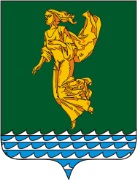 АДМИНИСТРАЦИЯАнгарского городского округа665830, Иркутская обл., г. Ангарск, пл. ЛенинаТел. (3955)  52-24-04Тел.\ Факс  (3955)   52-37-63ИНН 3801131762E-mail: mail@angarsk-adm.ruВ Думу Ангарского городского округаРуководитель аппарата администрации АГО  А.А. Титов    